第一章  有理数  作业 1     1.1.1 正数和负数完成时间：30 分钟一、选择题 (每小题 5 分，共 25 分)1(A)、下列各数中，不是负数的是(        )A ．－2            B ．3                 C．－        D ．－0. 10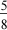 2(A)、下列说法正确的是 (A.零是正数不是负数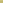 C.零既是正数也是负数)B.零既不是正数也不是负数D.不是正数的数一定是负数，不是负数的数一定是正数3(A)、中国人很早开始使用负数，中国古代数学著作《九章算术》的“方程”一章，在世界数学史上首次正式引入负数，如果收入 100 元记作＋100 元，那么－80 元表示(          )A ．支出 20 元        B ．收入 20 元C ．支出 80 元        D ．收入 80 元4(A)、四个数－3. 14 ，0 ，1 ，2 中为负数的是(        )A ．－3. 14                         B ．0                             C ．1                               D ．25(A)、在下列四组数(1)-3，2.3，  ； (2) ，0， 2  ； (3) ，0.3，7； (4)  ，  ，2 中，三个数都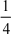 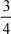 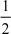 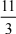 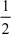 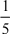 不是负数的组是 (     )A． (1) (2)       B． (2) (4)       C． (3) (4)       D． (2) (3) (4)二、填空题 (每小题 5 分，共 25 分)6(A)、高于海平面 5 m记作+5 m，低于海平面 10m记作             .7(A)、收入 300 元记作+300 元，则—200 元表示                    .8(A)、后退 100m记作— 100m，那么前进 500 m记作                .9(A)、在一次数学测验中，小明所在班级的平均分为 95 分，把高出平均分的部分记作正数，小明考了 105 分，应记作_______分；小华记作－5 分，他实际得分为____分．10(A)、在－1 ，0 ，2.5 ，＋ ，－1.732 ，100 ，－1 ，＋0. 1 ，－20% ，－中，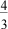 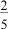 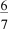 正数有____________________________，负数有____________________________．三、解答题 (共 50 分)11(A)、如果把一个物体向右移动 5m记作移动-5m，那么这个物体又移动+5m是什么 意思？这时物体离它两 次移动前的位置多远？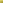 12(A)、某地一天中午 12 时的气温是 7℃ ，过 5 小时气温下降了4℃ ，又过 7 小时气温又下降了4℃ ，第二 天 0 时的气温是多少？13(A)、如图，海边的一段堤岸高出海平面 12 米，附近的一建筑物高出海平面 50 米，演习中的某潜水艇 在海平面下 30 米处．( 1)现以海平面的高度为基准，将其记为 0 米，高于海平面记为正，低于海平面记为负，那么堤岸、附近建 筑物及潜水艇的高度各应如何表示？(2)若以堤岸高度为基准，则堤岸、建筑物及潜水艇的高度又应如何表示？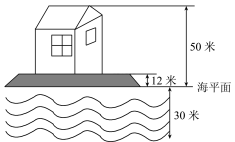 14(A)、某中学对七年级男生进行引体向上测试，8 个为达标标准，超过的个数用正数表示，不足的个数用 负数表示，其中 10 名男生的成绩如下表：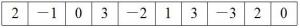 ( 1)这 10 名男生有几名达到标准？达标率是多少？(2)没有达标的同学分别做了多少个引体向上？第一章  有理数  作业 2     1.1.2 正数和负数完成时间：30 分钟一、选择题 (每小题 5 分，共 25 分)1(A)、如果收入 80 元记作＋80 元，那么支出 20 元记作(        )A ．＋20 元     B ．－20 元       C ．＋100 元      D ．－100 元2(A)、下列不具有相反意义的量的是(        )A ．上升 3 米和下降 5 米       B ．收入 200 元和支出 300 元C．向东走 3 米和向北走 3 米   D ．增加 3 千克和减少2 千克3(A)、下面各数中，属于正数的是 (     )A．3            B．          C．         D．0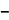 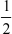 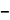 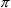 4(A)、规定正常水位为 0 ，高于正常水位 0.2 米，记作＋0.2 米，则下列说法错误的是(        )A ．高于正常水位 1.5 米，记作＋1.5 米B ．低于正常水位 0.5 米，记作－0.5 米C ．－2 米表示比正常水位低 2 米D ．＋2 米表示水深 2 米5(A)、下列说法：①＋2 是正数，但 2 不是正数；②0 既不是正数也不是负数；③0℃表示没有温度；④一 个数不是正数就是负数；⑤如果 a 是正数，那么－a 一定是负数，其中正确的有(        )A ．1 个     B ．2 个     C．3 个      D ．4 个二、填空题 (每小题 5 分，共 25 分)6(A)、水位上升－20 米的实际意义是：___________ ；收入－2000 元表示：____________． 7(A)、粮食产量增产 11％ ，记作+11％ ，则减产 6％应记作______________．8(A)、如果全班某次数学测试的平均成绩为 83 分，某同学考了 85 分，记作+2分，得分 90 分和80 分应分别记作_________________________．9(A)、某种药品的说明书上标明保存温度是 (20±2) ℃ ，由此可知在   ℃~   ℃范围内保存才合适．10(A)、味精袋上标有“500±5 克”字样中，+5 表示_____________，-5 表示____________．三、解答题 (共 50 分)                              11(A)、在一条南北走向的跑道上，规定向南运动为正．( 1)＋3米表示什么意思？－4 米表示什么意思？原地不动应记作什么？(2)若小明先向南走了7 米，再向北走了 12 米，那么他此时的位置可记作什么？12(A)、某老师把某一小组五名同学的成绩简记为：+10，-5，0，+8，-3，又知道记为 0 的成绩表 示 90 分， 正数表示超过 90 分，则五名 同学的平均成绩为多少分？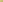 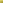 13(A)、某地一天中午 12 时的气温是 7℃，过 5 小时气温下降了4℃ ，又过 7 小时气温又下降了4℃，第二 天 0 时的气温是多少？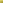 14(B)、某中学足球队参加 10 场比赛，胜一场记为+1 分，负一场记为— 1 分，平一场记为 0，比赛结果如 下：+1，+1，0，— 1，+1，— 1，+1，0，+1，+1.问 10 场比赛的总分是多少？第一章  有理数  作业 3   1.2.1 有理数完成时间：30 分钟一、选择题 (每小题 5 分，共 25 分)1(A)、下列不是有理数的是 (     )A. ﹣ 3.14             B.0              C.  5                                  D. π32(A)、既是分数又是负数的是 (     )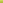 A.+2               B、  ﹣ 4                       C、0             D、2.3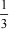 3(A)、下列说法正确的是 (A．正整数、负整数统称为整数)B．正分数、负分数统称为分数C．正数、负数统称为有理数               D．整数、分数、小数都是有理数4(A)、下面说法中正确的有 (    )A．非负数一定是正数                     B．有最小的正整数，有最小的正有理数C． ﹣ a 一定是负数                        D．正整数和正分数统称正有理数 5(B)、下列说法中，错误的有 (     )①  2 是负分数；②1.5 不是整数；③非负有理数不包括 0；④整数和分数统称为有理数；⑤0 是最小的 有理数 ；⑥-1 是最小的负整数．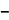 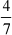 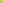 A.1 个  B.2 个   C.3 个   D.4 个二、填空题 (第 6、7 题每空 1 分，第 8 题 2 分，共 25 分)6(A)、        、        和        统称为整数；        和        统称为分数；	、        、        、        和       统称为有理数；	和        统称为非负数；            和       统称为非正数；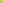 	和        统称为非正整数；        和       统称为非负整数；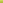 有限小数和无限循环小数可看作       ．7(A)、简答题：(1) -1 和 0 之间还有负数吗？如有，请列举                   ．(2) -3 和-1 之间有负整数吗？-2 和 2 之间有哪些整数？                    ．(3) 有比-1 大的负整数吗？有比 1 小的正整数吗？                    ．(4) 写出三个大于-105 小于-100 的有理数。                    ．8(A)、在 0，1，-2，-3.5 这四个数中，是负整数的是                   ．三、解答题 (共 50 分)9(A)、把下列各数填在相应的括号里：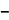 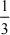 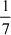 ﹣ 8，0.275，  ，0， ﹣ 1.04， ﹣ ( ﹣ 3)，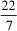 ﹣  ， | ﹣ 2|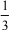 正数集合{                           }；负整数集合{                         }；分数集合{                           }；负数集合{                           }．10(A)、如图，大圆覆盖的区域表示有理数的范围，中圆覆盖的区域表示整数的范围，小圆覆盖的区域表示正整数的范围．小圆和中圆把大圆覆盖的区域分割为无公共部分的 A、B、C三个部分，那么11(A)、观察下面依次排列的一列数，它的排列有什么规律？请接着写出后面的 3 个数，你能说出第 10 个 数，第 200 个数，第 201 个数是什么吗?(1)1，-1，1，-1，1，-1，1，-1，____，____，____， …；(2)1，-2，3，-4，5，-6，7，-8，____，____，____， …；(3)- 1，  ，   ，  ，   ，  ，   ，____，____，____， …．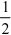 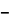 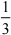 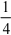 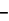 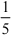 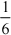 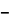 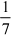 第一章  有理数  作业 4   1.2.2 数轴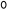 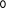 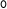 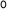 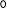 完成时间：30 分钟一、选择题 (每小题 5 分，共 25 分)1(A)、下列说法正确的是 (     )A. 没有最大的正数，却有最大的负数C .0 大于一切非负数2(A)、下列结论正确的有 (      ) 个。B. 数轴上离原点越远，表示数越大D. 在原点左边离原点越远，数就越小① 规定了原点，正方向和单位长度的直线叫数轴  ② 最小的整数是 0  ③ 正数，负数和零统称有理数④ 数轴上的点都表示有理数A . 0              B.1               C.2                   D.33(A)、如图，在数轴上，点 A 、B 分别表示数 a 、b ，且 a+b＝0 ，若 AB＝8 ，则点 A 表示的数为 (    )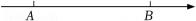 A ．  ﹣ 4                           B ．0                                 C ．4                              D ．84(B)、在数轴上，A点和 B点所表示的数分别为－2和 1，若使 A点表示的数是 B点表示的数的 3 倍，应把A点                                            (      )A .向左移动 5 个单位C.向右移动4 个单位B .向右移动 5 个单位D.向左移动 1 个单位或向右移动 5 个单位5(B)、数轴上表示 ﹣ 1 的点到表示 x 的距离为 3 ，则 x 表示的数为 (    )A ．2                               B ．  ﹣ 2                            C ．  ﹣ 4                          D ．2 或 ﹣ 4二、填空题 (每小题 5 分，共 25 分)6(A)、在数轴上表示－5 的数在原点的      侧，它到原点的距离是          个单位长度。          7(A)、在数轴上，表示＋2 的点在原点的    侧，距原点     个单位；表示－7 的点在原点的      侧， 距原点    个单位；两点之间的距离为         个单位长度。8(A)、在数轴上，把表示 3 的点沿着数轴向负方向移动 5 个单位，则与此位置相对应的数是           。 9(B)、数轴上 A 点表示的数为 4，点 B 与点 A 位于原点两侧且到原点的距离相等，点 C 与点 B 的距离为 5， 则点 C 表示的数为        。10(B)、到原点的距离不大于 3 的整数有      个，它们是：                     。三、解答题 (共 50 分)11(A)、指出数轴上各点分别表示什么数:C                      B              E     A            D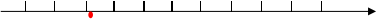 －5  －4   －3  －2  －1  0   1   2    3   4   5A点表示：       ；  B点表示：        ；  C点表示：       ；D点表示：       ；  E点表示：      .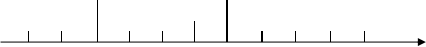 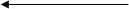 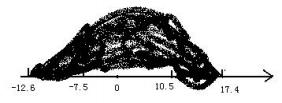 12(A)、画出数轴，并把这四个数 ﹣ 2 ，4 ，0 ，在数轴上表示出来．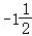 13(A)、  如图,一个点从数轴上的原点开始,先向右移动了 1 个单位长度,再向左移动了 4 个单位长度, 从下图可以看出,终点所表示的数是－3.4 个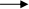 1 个－5   －4   －3   －2   －1   0    1    2    3   4    5请参照上图,完成填空:①.A为数轴上表示－5 的点,将 A 向右移动 4 个单位长度,那么终点表示的数是             .②.B为数轴上表示 4 的点,将 B向左移动 4 个单位长度,那么终点表示的数 是            .③ .C为数轴上表示 0 的点,将 C 向右移动 4 个单位长度,再向左移动 5 个单位长度,则终点表示的数为            .                                                                            14(A)、(1)(请先在头脑中想象点的移动,尝试解决下面问题,然后再画图解答)一个点先向左边移动 3 个单 位,然后再向右边移动6 个单位，最后得到的点是 2，则开始时它表示什么数?(2) 你觉得数轴上的点表示数的大小与点的位置有关吗?为什么?15(B)、在数轴上，老师不小心把一滴墨水滴在画好的数轴上，如图所示，试根据图中标出的数值判断被墨水盖住的整数，并把它写出来。第一章  有理数  作业 5   1.2.3 相反数完成时间：30 分钟一、选择题 (每小题 5 分，共 25 分)1(A)、下列各对数中，互为相反数的是 (       )A ．－ (+3) 和 ＋ (－3)                  B ．－ (－3) 和＋ (－3)C ．－ (+3) 和 ﹣ 3                                                    D ．＋ (－3) 和 ﹣ 32(A)、如果a+b=0，那么a,b两个有理数一定是 (A.都等于 0    B.一正一负    C.互为相反数3(A)、下列各数中，互为相反数的是 (     ))D.互为倒数A. —  和— 0.2   B.  和    C. — 1.75 和 1    D.  2 和— ( —2)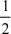 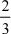 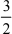 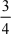 4(A)、如果 2(x+3) 与 3(1－x)互为相反数,那么x的值是  (     )A －8       B    8      C  －9        D  95(B)、下列说法：①若 a 、b 互为相反数，则 a+b＝0；②若 a+b＝0 ，则 a 、b 互为相反数；③若 a 、b 互为相反数，则  ＝ ﹣ 1 ；  ④若 ＝ ﹣ 1 ，则 a 、b 互为相反数．其中正确的结论有 (    )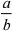 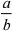 A ．1 个             B ．2 个             C ．3 个            D ．4 个二、填空题 (每小题 5 分，共 25 分)6(A)、— (+5) 表示      的相反数，即— (+5) =      ；— ( —5) 表示      的相反数，即— ( —5) =      ；- π的相反数是           7(A)、—2 的相反数是       ；0.5 的相反数是       ；0 的相反数是      ；— ( —3) 的相反数是      ； 与         互为相反数.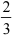 8(A)、化简下列各数：— ( —68) =         — (+0.75) =         — (+3.8) =      + ( —3) =             + (+6) =      9(A)、(1) 如果 a = 一 13 ，那么— a =        .   (2) 如果 a =－5.4，那么— a =        .(3) 如果 - a = 5.1 ，那么 a =        . (4) 如果 - a = 9，   那么 a =        .(5) 如果 a =x ，   那么— a =        .10(A)、a-1 的相反数是 6，则 a的值是           .三、解答题 (共 50 分)11(A)、 (1)写出下列各数的相反数.78，  -2.8，  ，-  ，0，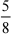 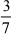 (2) 如果a 的相反数是－2,且 2x+3a=4.求 x的值.12(A)、已知a 和 b互为相反数且b ≠0,求 a+b与  的值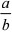 13(B)、已知a、b在数轴上的位置如图所示.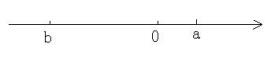 (1) 在数轴上作出它们的相反数.(2) 用“<”按从小到大的顺序将这四个数a、—a、b、—b连接起来.14(B)、(1) 阅读下面的文字，并回答问题:1 的相反数是-1，则 1+ (-1) =0；0 的相反数是 0，则 0+0=0；2 的相反数是-2，则 2+ (-2) =0，故 a,b互 为相反数，则 a+b=0;若a+b=0，则 a,b互为相反数。说明了                    ；相反，                            (用文字叙述)(2) 1 + 2 + 3 + … + 2016 + (－1) + (－2)+ (－3) + … +(－2016)15(B)、已知 a，b 互为相反数，c，d 互为倒数，m 的绝对值是 5，n 是最大的负整数，求代数式 2019 (a+b) ﹣ 4cd+2mn 的值．第一章  有理数  作业 6   1.2.4 绝对值(1)完成时间：30 分钟一、选择题 (每小题 5 分，共 25 分)1 (A)、  2   的值是 (     )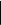 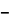 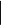 A．－2        B.2           C.4           D.－42(A)、若 | a |= 2 ，则 a = (      )A.2      B.  2        C.2 或  2         D.以上答案都不对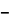 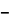 4(A)、下列说法中，错误的是 (      )A、一个数的绝对值一定是正数    B、互为相反数的两个数的绝对值相等C、绝对值最小的数是 0           D、绝对值等于它本身的数是非负数5(A)、绝对值等于其相反数的数一定是 (    )A．  负数          B．正数         C．负数或零         D．正数或零二、填空题 (每小题 5 分，共 25 分)6(A)、在数轴上表示-5 的点到原点的距离是        ，-5 的绝对值是        。 7(A)、若|x+2|=3，则 x=        。8(A)、化简：      5 =               ；  (5)  =               ；  3.7  = ______ ；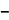 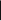 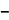 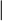 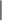 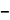 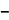 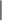 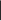 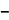 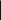 0 = ______ ；   + 0.75 = ______ ．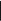 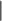 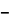 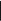 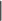 9(A)、______的相反数是它本身，_____的绝对值是它本身，_______的绝对值是它的相反数． 10 (A)、当 a  =  a 时，  a ______ 0 ；当 a > 0 时， a  = ______ ．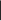 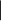 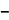 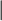 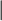 三、解答题 (共 50 分)11(A)、写出下列各数的绝对值：-0.25，+2.3，-0.15，0，  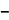 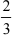 12(A)、在数轴上点 A在原点的左侧，点 A表示有理数 a,求点 A到原点的距离。13(A)、已知x  1 + y + 3  = 0 ，求 x,y的值。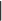 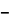 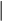 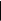 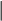 14(A)、用“＜”把下列各数连接起来：  1  ，0，－ (－4)，   3 ，   2  ，－1.5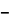 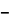 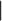 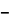 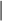 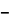 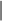 15(B)、(1) 如果 ∣x ∣= ∣—  ∣ ，那么 x =            .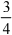 (2) 绝对值大于 4 且小于 5.1 的整数有         .(3) 绝对值小于π的整数有                    .(4) 若 a + 1 + b  1 = 0 ，则 a = ____ ， b =                 .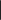 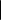 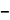 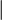 第一章  有理数  作业 7   1.2.4 绝对值(2)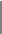 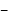 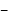 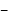 完成时间：30 分钟一、选择题 (每小题 5 分，共 25 分)1(A)、  2 的相反数是 (    )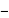 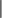 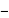 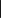 A ．                B ． 2                              C ．                 D ．2 2(A)、下列说法中正确的是 (    )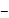 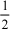 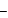 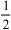 A．  a  一定是负数               B．只有两个数相等时它们的绝对值才相等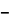 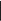 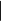 C．若 a  = b 则 a 与b 互为相反数  D．若一个数小于它的绝对值，则这个数是负数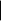 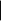 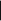 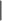 3(A)、绝对值不大于 11.1 的整数有 (    )A．11 个    B．12 个    C．22 个    D．23 个4(B)、如果 2a = 2a ，则 a 的取值范围是  (    )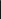 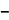 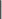 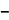 A． a ＞O           B． a ≥O           C． a ≤O           D． a ＜O5(B)、下列结论中，正确的有 (      )①符号相反且绝对值相等的数互为相反数；②一个数的绝对值越大，表示它的点在数轴上离原点越远；③ 两个负数，绝对值大的它本身反而小；④正数大于一切负数；⑤在数轴上，右边的数总大于左边的数。A、2 个   B、3 个   C、4 个   D、5 个二、填空题 (每小题 5 分，共 25 分) 10 +  5 = ______ ；   6   3 = ______ ；   6.5   5.5 = ______ ．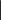 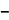 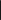 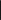 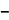 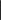 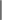 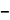 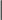 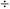 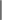 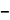 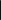 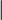 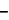 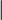 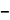 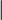 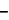 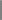 7 (A)、比较下列各对数的大小：(填“＞”、“=”、“＜”)-2      -3；               - (-1)      - (+2)；                  ；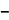 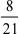 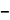 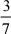  (0.3)           ；           2        - (-2)。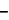 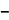 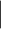 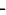 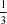 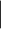 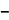 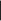 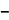 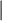 8(A)、①若a  = a ，则 a与 0 的大小关系是a    0 ;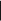 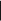 ②若a  =  a ，则 a与 0 的大小关系是a    0。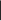 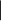 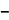 9(A)、已知a  = 3 ， b  = 2 ，且 ab＜0,则a b = _________。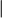 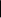 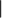 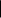 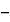 10 (B)、如果 a > 3 ，则 a  3 = ______ ， 3  a  = ______ 。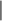 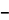 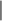 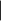 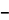 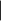 三、解答题 (共 50 分)         11(A)、在数轴上表示下列各数：(1) 2  ；     (2)0 ；      (3)绝对值是 2.5 的负数；       (4)绝对值是 3 的正数．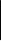 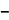 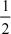 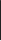 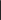 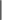 12(A)、试比较下列各组数的大小：①  ，       ②   ，  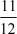 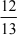 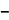 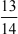 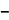 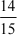 13(A)、计算： (1) 2.7 +  2.7    2.7           (2)  27   3   5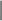 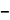 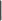 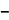 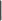 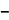 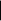 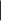 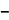 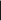 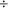 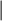 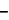 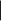 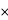 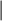 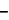 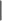 14 (A)、 已知|x |=5 、 |y |=2 ，且 x+y＜0 ，xy＜0 ，求 xy 的值．15 (B)、猜想比较 与   (其中 n 表示正整数) 的大小.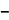 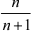 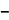 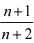 第一章  有理数  作业 8   绝对值专题训练完成时间：30 分钟一、选择题 (每小题 5 分，共 20 分) 1(A)．－6 的绝对值是(    )A．－6              B．6            C.                D．－ 2(A)．下列各式中，不成立的是(    )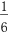 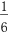 A．  |－5|＝5      B．－|5|＝－5       C．  |－5|＝ |5|       D．－|－3|＝33(A)．如图，数轴的单位长度为 1，如果 A，B表示的数的绝对值相等，那么点 A表示的数是(    )A．－4           B．－2            C．0          D．2         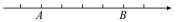 a  a  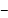 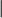 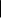 a 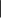 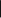 A．0 或－2               B．－2          C．0 或 2            D．2二、填空题 (每小题 5 分，共 20 分)5(A)．如果|a|＝－a，则数 a在数轴上表示的点位于                                .6(A)．计算(3－|－  |)× |－6|＋|－32|÷ |－8|的结果为      .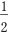 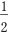 7(A)．有理数 a 在数轴上的对应点的位置如图所示，化简|1 ﹣ a | ﹣ |a |的结果是_____．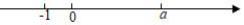 8(B)． (1)若|x－2|＋|y－3|＝0，则 2x－y的值是____．(2)由绝对值的定义可知：  |x|≥0，所以|x|＋3≥________，于是式子|x|＋3 有最    值为      . 即：当 x＝____时，式子|x|＋3 取最    值____；三、解答题 (共 60 分)9(A)．先在数轴上表示下列各数，再把它们按从小到大的顺序用“＜”连接起来．|－3|，－|－2|，0，－1.5，－ (－4)，1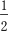 10(A)． 比较下列各组数的大小(1) － (＋3)和－ (－1)      (2) 和  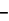 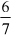 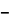 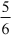 (3)－ (－0.12)和 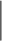 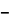 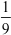 11(A)． 已知|a－2|＋|b－3|＋|c－4|＝0，求式子 a＋b＋c的值．12(A)．已知a是最大的负整数，b在数轴上表示的点到－2 的点距离 3 个单位长度，c，d互为相反数，求 式子 a＋|b|－(c＋d)的值.b ，c 在数轴上的位置如图所示，且|a| ＝|b|．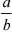 ＝     ；(b+c ) (a ﹣ b) 的符号；ab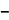 ab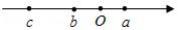 第一章  有理数  作业 9   1.3.1 有理数的加法(1)完成时间：30 分钟一、选择题 (每小题 5 分，共 25 分)1(A)．计算(3) + (2) 的结果等于 (     )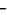 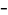 A．  5                                  B．  1                                  C．5                D．1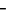 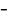 2(A)．有理数a，b在数轴上的位置如图所示，则 a＋b的值为(     )A．正数        B．负数      C．0          D．非负数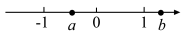 3(A)．在－1，0，－2，2 中任意两个数之和最小值为(    )A．0              B．－1         C．2              D．－3 4(A)．下列运算中正确的是 (    )A ．(＋8)＋(－10) ＝－(10－8) ＝－2                   B ．(－3)＋(－2) ＝－(3－2) ＝－1C ．(－5)＋(＋6) ＝＋(6＋5) ＝＋11                     D ．(－6)＋(－2) ＝＋(6＋2) ＝＋8 5(A)．若两个数的和是负数，则这两个数(    )A．都是正数  B．都是负数    C．至少有一个为正数  D．至少有一个为负数二、填空题 (每小题 5 分，共 25 分)6(A)．根据加法法则，填空： (1)．(－17) ＋ 12  ＝        (17    12) ＝        ；(2)．(－17) ＋ (－12) ＝      (17     12) ＝        ；(3)．(－12) ＋ 17  ＝         (17     12) ＝        .7(A)．大于 ﹣ 3 且不大于 2 的所有整数的和为 _____．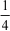 8(A)．若|a－2|与|b＋5|互为相反数，则 a＋b的值为        .9(A)．计算：(1) ．15+ (－22)  =            (2) ．(－13) + (－8) =        (3) ．(－0.9) +1.5  =           (4) ．   + (   )  =         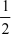 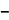 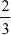 (5) ．23＋ (－17) ＋6＋ (－22) =                10(A)．已知飞机的飞行高度为 10000 m，上升 3000 m 后，又上升了－5000 m，此时飞机的高度是______m.三、解答题 (共 50 分)11(A)．计算：  (1) (－12)＋(－18) ;   (2)－14＋26；    (3) (－4.8)＋3.6 ;   (4) (－1)＋22   3.(5) (－1.25)＋(－  )            (6) (4 ) + 3                          (7) + (1 )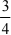 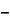 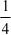 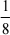 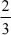 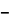 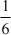 12(B)．计算： (0.5) + 3 + 2.75+ (5 )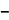 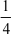 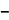 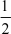 13(B)． 已知a，b两数的和为负数，求 a，b应满足的条件.4(B)．若|x－2|＝3，  |y|＝8，且 x＞y，求 x＋y的值；5(B)．已知|a－1|＝4， |b－a|＝3，求 a＋b的值.第一章  有理数  作业 10   1.3.1 有理数的加法(2)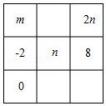 完成时间：30 分钟一、选择题 (每小题 5 分，共 15 分)1(A)．下列式子不可读作“负 1，负 3，正 6，负 8”的和的是 (    )A．  1  3 + 6  8                                                               B．  1+ (3)+ (6) (8)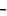 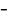 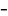 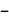 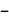 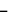 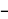 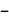 C．  1  (+3)+ (+6)+ (8)                          D．  (+1)3  (6)+ (8)  2(A)．计算 3＋ (－2)＋5＋ (－8)时，用运算律最为恰当的是(    )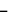 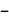 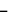 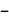 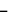 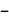 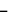 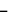 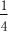 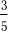 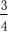 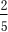 A． [3＋(－2)]＋[5＋ (－8)]    B． (3＋5)＋[(－2)＋ (－8)]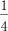 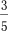 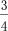 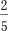 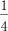 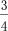 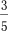 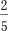 C． [3＋(－8)]＋[(－2)＋5]    D． [(－2)＋5]＋[3＋ (－8)]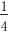 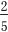 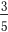 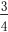 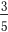 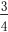 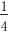 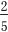 3(B)．在一个 3 3 的方格中填写 9 个数，使得每行、每列、每条对角线上的三个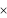 数之和相等，得到的3 3 的方格称为一个三阶幻方．如图，方格中填写了一些数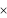 和字母，若它能构成一个三阶幻方，则 m + n 的值为 (         )A．12               B．14               C．16              D．18二、填空题 (每小题 5 分，共 20 分) 4(A)．计算   +  =           ．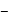 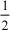 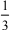 5(B)．计算：1＋ (－2)＋3＋(－4)＋5＋ (－6)＋…＋2015＋(－2016)＝______________．6(A)．检修小组从 A地出发，在东西路上检修线路，如果规定向东行驶为正，向西行驶为负，一天中行驶 记录如下(单位：千米)：－4，＋7，－9，＋8，＋6，－4，－3.则收工时在 A地的____边____千米处．  7(B)．已知b < 0 ， a + b > 0 ，那么四个数 a 、 b 、 a + b 、 a  b 中最大的数    ．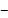 三、解答题 (共 65 分) 8(A)．计算下列各题：(1)4.7 ﹣ ( ﹣ 8.9) ﹣ 7.5 ﹣ (+6)               (2) 1＋(－2)＋2＋(－1)；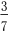 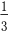 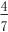 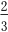 (3) (3.5) + () + () + (+) + 0.75 + ()           (4) 3  + (0.5) + (3.2) + 5 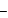 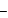 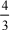 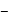 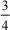 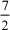 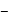 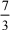 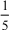 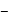 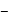 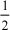 (5)  (5 ) + (9 ) + 17 + (3 ) ；         (6) (2018) + (2017) + (1) + 4036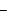 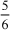 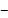 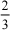 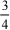 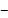 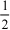 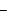 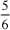 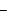 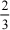 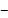 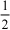 9(A)．超市购进 8 筐白菜，以每筐25kg 为准，超过的千克数记作正数，不足的千克数记作负数，称后的记录如下：1.5 ， 3 ，2 ，  0.5 ，1 ， 2 ， 2 ， 2.5 ．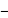 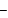 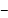 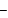 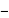 ( 1)这 8 筐白菜一共多少千克？(2)超市计划这 8 筐白菜按每千克 3 元销售，为促销超市决定打九折销售，求这 8 筐白菜现价比原价便宜了 多少钱？10(A)．检修组乘汽车，沿公路检修线路，约定向东为正， 向西为负，某天自A 地出发，到收工时，行走 记录为 (单位：千米) : +8 ，  9 ， +4 ， +7 ， 2 ，  10 ， + 18 ，  3 ， +7 ， +5 ．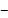 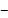 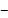 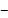 回答下列问题：(1) 收工时在 A 地的哪边距 A 地多少千米？(2) 若每千米耗油 0.3 升， 问从 A 地出发到收工时，共耗油多少升？第一章  有理数  作业 11   1.3.2 有理数的减法(1)完成时间：30 分钟一、选择题 (每小题 5 分，共 25 分) 1(A)．计算－3－5 的结果等于(    )A．－8             B．－2               C．2              D．8 2(A)．与(－b)－(－a)相等的式子是(    )A． (＋b)－ (－a)       B． (－b)＋a  C． (－b)＋ (－a)        D． (－b)－(＋a) 3(A)．与－3 的差为 0 的数是(    )A．3                B．－3              C.             D．－ 4(A)．下列运算结果正确的是 ( )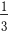 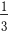 A. -2+ (-7) =-5   B. (+3) + (-8) =-5   C. (-9) - (-2) =-11   D. (+6) + (-4) =+10 5(A)．下列说法错误的是(    )A．若两数的差为 0，则这两数必相等    B．较大的数减去较小的数，差一定是正数C．两数之差一定小于被减数           D．减去一个负数，差一定大于被减数二、填空题 (每小题 5 分，共 20 分)6(A)．计算： (1)7－ (－8)＝7＋    ＝     ; (2) (－6)－ (－9)＝ (－6)＋    ＝     ； (3) (－5)－12＝ (－5)＋    ＝     ; (4)0－(－7)＝0＋    ＝     ．7(A)．   3 比- (-3) 小________；比-5 小-7 的数是________；比 0 小-3 的数是________． 8(A)．温度上升 5℃,又下降 7℃,后来又下降 3℃,三次共上升        ℃.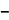 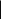 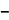 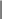 9(B)． 已知|x|=2， |y|=1，且|x-y|=y-x，则 x-y=______.三、解答题 (共 55 分)10(A)．计算：(1)0－ (－2022)；         (2)－8.5－(－2)；       (3) (－)－ (－) ;      (4) (－2)－4；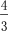 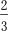 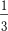 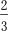 (5)－|－  |－(＋2)－ (－2)；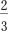 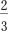 (6) 6  ()  2 | 1.5 | ；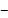 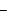 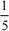 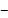 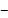 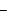 (7)  7.2  0.8  5.6 + 11.6 ；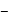 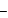 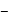 (8)1  1 +   0.6  (3 )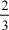 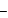 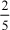 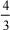 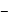 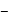 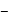 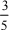 11(A)．计算：(1) 12.5  ()  6.25  12 ；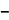 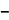 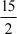 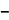 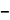 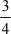 (2) (+6.2)  (+4.6)  (3.6)  (2.8)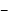 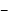 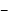 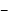 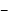 12(B)．某大型汽车厂本周内计划每日生产 180 辆汽车， 由于工人实行轮休，每天上班人数不一定相等， 实际每天生产力与计划量相比如下表 (相对于前一 日增加车辆数为正数，相对于前一 日减少的车辆数为负数)(1) 本周三生产了多少辆汽车？(2) 本周总产量与计划产量相比，是增产还是减产？(3) 产量最多的一天比产量最少的一天多生产了多少辆？13(B)． (1)已知有理数a，b，c对应的点在数轴上的位置如图所示，且 a与b互为相反数．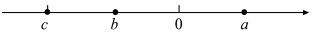 ①a－b____0，c－b____0，c－a____0；②若|a|＝2， |c|＝4，求 a－b－c的值；(2)已知|a|＝3，  |b|＝10， |c|＝5，且 a，b异号，b，c同号，求 a－b－(－c)的值．第一章  有理数  作业 12   1.3 有理数的加减法混合运算完成时间：30 分钟一、选择题 (每小题 5 分，共 20 分) 1(A)．下列变形不正确的是(    )A．－2－6＝－2＋(－6)            B． (－6)－(－7)＝ (－6)＋(7)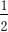 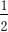 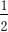 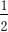 C．6.5－(－3.5)＝6.5－3.5       D． (－100)－(－99)－(－98)＝－100＋99＋98 2(A)．下列等式错误的是(    )A． (＋9)－ (－10)－ (＋6)＝ (＋9)＋10＋(－6)   B． (－8)－ (－3)＋(－5)＝－8＋3－5C．－3＋4－2＝ (－3)＋(＋4)＋(－2)         D．－5＋7＋6＝6－ (5＋7) 3(A)．将 2+ (-5) - (-6) - (+9) 写成省略括号的形式是 (    )A．2-5+6-9          B．2-5-6+9          C．-2-5+6-9         D．-2-5-6+9 4(A)．数轴上点 A，B表示的数分别是 5，－3，它们之间的距离可以表示为(    )A．－3＋5      B．－3－5    C．  |－3＋5|     D．  |－3－5|二、填空题 (每小题 5 分，共 10 分)5(A)．计算： (1) (－9)－ (＋6)＋(－8)－(－10)＝_______；(2)－ －(＋1)－(－3.75)－0.25＋(－3)＝_______．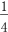 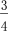 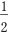 6(A)．某地一天早晨的气温是－7℃ ，中午气温上升了 11℃ ，下午又下降了 9℃，晚上又下降了 5℃ ，则晚 上的温度为_______℃.三、解答题 (共 70 分)7(A)．计算： (1) (+26) + (14) + (16) + (+8) ；      (2)－6.5＋ (－3 )－ (－2 )－ (＋4.7)；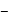 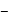 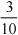 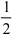 (3)－23－2－0.25＋12        (4)21＋6.6－21－52；     (5)－51＋32－1.25－3.75＋1254  3          3.           3         3   5            5   7                  7.(6)3     + 2  +  (7)8 + ()  5  (0.25)       (8) 0.75 + () + 0. 125 + () + (4 )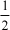 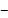 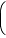 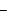 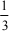 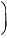 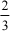 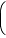 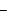 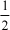 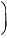 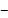 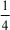 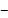 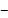 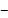 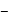 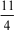 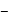 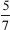 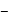 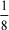 8(A)．检查一商店某水果罐头 10 瓶的质量，超出记为“＋”号，不足记为“－”号，情况如下：－3 克， ＋2 克 ，－1 克 ，－5 克 ，－2 克 ，＋3 克 ，－2 克 ，＋3 克 ，＋1 克 ，－1 克．(1)这些罐头的总质量是超出还是不足？(2)最多与最少相差多少克？9(B)．某仓库在某天运进和运出一批货物，运进为“＋”，运出为“－”，单位为“吨”．＋30，－15，＋ 25，－10，－18，＋40，－17，－23.(1)原库存为 10 吨，则当天最终库存多少吨？(2)若运进运出每车费用 50 元，一车装 5 吨，则当天总运费为多少元？10(B)．教师节当天：出租车司机小王在东西向的街道上免费接送教师，当天出租车的行程如下：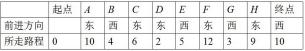 (1)求终点与起点之间的路有多少km，方向如何？(2)若汽车每 1 km耗油 0.12 升，这天小王最后回到起点共耗油多少升？11(B)．某共享单车厂计划一周生产自行车2100 辆，平均每天生产300 辆，但由于种种原因，实际每天生产量与计划量相比有出入．下表是某周的生产情况 (超产记为正、减产记为负)：(1) 根据记录的数据可知该厂星期五生产自行车            辆；(2) 根据记录的数据可知该厂本周实际生产自行车              辆；(3) 该厂实行每日计件工资制，每生产一辆车可得80 元，若超额完成任务，则超过部分每辆另奖15 元； 少生产一辆扣 20 元，那么该厂工人这一周的工资总额是多少元?第一章  有理数  作业 13   1.3 有理数的加减法运算技巧完成时间：30 分钟一、相反数结合法 (每小题 8 分，共 16 分)(1)2＋6＋ (－2)＋4＋ (－6)；            (2) (－7.1)＋|－9.5|－(－5)＋(－2.4)．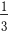 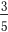 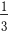 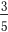 二、同号结合法 (每小题 8 分，共 16 分)(3)24＋ (－15)＋7＋ (－20)；                  (4)0.36＋ (－7.4)＋0.5＋(－0.6)＋0.14.三、同分母结合法 (每小题 8 分，共 16 分)(5)13＋ (－21)＋24－ (＋12)；                  (6) (－23)＋3.25＋ (－3.4)＋23－1.5＋117       3    7       3                             5                      4         3.四、拆项法 (每小题 8 分，共 16 分)(7)－15＋(－52)＋243＋ (31)；                   (8)1－1－ 1  － 1  － 1 6       3     4    2                         2  6  12  20  30.五、数形结合话有理数 (共 36 分)1．利用数轴，数形结合解决下列问题：(1) 数轴上表示 ﹣ 3 的点与表示 4 的点相距       个单位．(2) 数轴上表示 2 的点先向右移动 2 个单位，再向左移动 5 个单位，最后到达的点表示的数是       ．(3) 若|a ﹣ 3|=2， |b+2|=1，且数a、b在数轴上表示的数分别是点 A、点 B，则 A、B两点间的最大距离 是      ，最小距离是     ．(4) 数轴上点 A表示 8，点 B表示 ﹣ 8，点 C在点 A与点 B之间，A点以每秒 0.5 个单位的速度向左运动， 同时点 B以每秒 1.5 个单位的速度向右运动，点 C以每秒 3 个单位的速度先向右运动碰到点 A后立即返回 向左运动，碰到点 B后又立即返回向右运动，碰到点 A后又立即返回向左运动… ，问：A，B，C三点是否 会聚于一点？若是，求出该点所表示的数和点C的运动路程；若不是，说明理由.2．数轴上有 A ， B ， C 三点，给出如下定义：若其中一个点与其它两个点的距离恰好满足 2 倍的数量关 系，则称该点是其它两个点的“关联点”．例如数轴上点 A ， B ， C 所表示的数分别为 1，3，4，此时点 B 是点 A ， C 的“关联点”．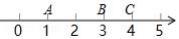 (1) 若点 A 表示数 2 ，点B 表示数 1，下列各数 1 ，2，4，6 所对应的点分别是 C1  ， C2  ， C3 ， C4  ，其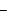 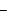 中是点 A ， B 的“关联点”的是    ；(2) 点 A 表示数 10 ，点 B 表示数 15， P 为数轴上一个动点：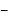 ①若点 P 在点 B 的左侧，且点 P 是点 A ， B 的“关联点”，求此时点 P 表示的数；②若点 P 在点 B 的右侧，点 P ，A ，B 中，有一个点恰好是其它两个点的“关联点”，请直接写出此时点P 表示的数．第一章  有理数  作业 14   1.4 有理数的乘除法完成时间：30 分钟一、选择题 (每小题 5 分，共 25 分) 1(A)．下列算式正确的是(    )A． (-14)-5＝-9   B．0× (-3)＝-3   C． (-3) × (-3)＝9    D．- | -2 | =22(A)．下列说法正确的是(    )A．负数没有倒数  B．正数的倒数比自身小  C．任何有理数都有倒数 D．－1 的倒数是－1 3(A)．如图， A ， B 两点表示的有理数分别是 a ， b ，则下列式子正确的是 (         )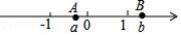 A． (a + 1)(b  1) > 0            B． (a  1)(b  1) > 0        C． a  b > 0                  D． ab > 0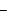 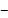 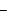 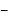 4(A)．如果 a + b < 0 ， ab < 0 ，那么这两个数 (         )A．都是负数    B．都是正数    C．一正一负，且负数的绝对值大   D．一正一负，且正数的绝对值大 5(A)．点M 、 N 、 P 和原点 O 在数轴上的位置如图所示，有理数 a 、 b 、 c 各自对应着M 、 N 、 P 三个 点中的某一点，且 ab < 0 ， a + b > 0 ， a + c > b + c ，那么表示数b 的点为 (         )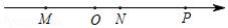 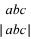 (4) (－0.8) × (－1)；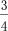 (6) 1 × (－3.75)；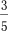 (7) 17  (9) .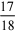 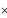 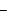 12(A)． 已知|a|=5，  |b|=7.(1)若 ab＜0，求|a－b|的值；(2)若|a－b|＝ － (a－b)，求 ab的值.13(B)． 已知abc=0，ab＋bc＋ca=－1，且 a<b<c，求 b－ac的值.14(C)．观察下列两个等式： 2   = 2  + 1 ， 5   = 5  + 1 ，给出定义如下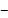 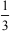 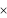 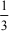 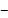 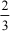 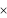 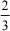 我们称使等式 a  b = ab +1 成立的一对有理数“ a ， b ”为共生有理数对”，记为 (a, b)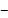 (1) 通过计算判断数对“ 2 ，1”，“4，  ”是否为“共生有理数对”；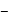 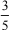 (2) 若 (6, a) 是“共生有理数对”，求 a 的值；(3) 若 (m, n) 是“共生有理数对”，则“  n ，  m ”     “共生有理数对”(填“是”或“不是” ) ，并 说明理由；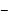 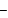 (4) 如果 (m, n) 是“共生有理数对”(其中 n  1) ，直接用含 n 的代数式表示 m ．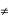 第一章  有理数  作业 15   1.4 有理数的乘法运算律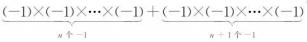 完成时间：30 分钟一、选择题 (每小题 5 分，共 25 分)1(A)．计算(-3) 根 4 - ))| ，用分配律计算过程正确的是 (               )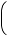 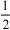 A． 3根 4 根(-3) 根  - ))|  B． (-3) 根 4 - (-3) 根  - ))|  C． (-3) 根 4 + (-3) 根  - ))|  D．(-3) 根 4 + 3 根  - ))| 2(A)．计算(－4)× (－7)× (－)的结果是(    )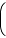 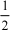 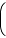 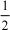 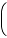 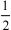 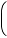 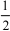 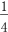 A．－1               B．－7              C．1              D．73(A)．100 个有理数相乘，如果积为 0，那么这 100 个有理数中(    )A．全部为 0     B．只有一个为 0    C．至少有一个为 0    D．有两个互为相反数 4(B)．2．已知(－mn)(－mn)(－mn)＞0，则(    )A．mn＜0       B．m＞0，n＞0       C．mn＞0       D．m＜0，n＜05(B)．如果abcd＜0，a＋b＝0，cd＞0，那么这四个数中负因数的个数有(    )A．3 个            B．2 个         C．1 个          D．1 个或 3 个二、填空题 (每小题 5 分，共 25 分)6(A)．若 a，b，c在数轴上位置如图所示，则 abc    0；a(b－c)    0； (a＋b)c    0； (a－c)b    0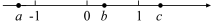 7(A)．绝对值小于 5 的所有整数的积为____．8(A)．式子(－＋) ×4×25＝ (－＋) × 100＝50－30＋40 中运用的运算律有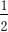 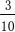 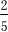 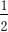 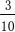 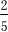 ．9(B)．若 (-2018) 根 63 = p ，则下列式子可以表示 (-2018) 根 62 的值的是_______________．① p - 1                           ② p + 2018                      ③ p - 2018                    ④ p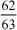 10(B)．计算                                              的结果为        .三、解答题 (共 50 分)11(A)．计算： (1) (－4)×5× (－0.25)；        (2) (－) × (－16)× (－) × (－1)；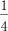 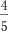 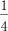 (3) (－4)× (－0.99)× (－25)；        (4) (－＋) × (－24)＋ × 13－ ×8＋；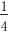 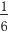 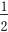 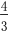 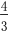 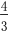 12(B)．若 a，b，c，d是互不相等的整数，且 abcd＝9，求 a＋b＋c＋d的值．13(B)．计算： (1)14×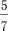 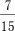 (2) (－5)×7＋7× (－7)－12× (－7)；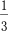 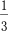 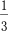 (3) (－69) × (－8)．          (4) (－1)× (－1)× (－1)×… × (－1)× (－1)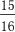 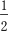 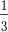 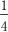 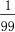 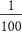 14(B)．阅读下列材料：计算： 50  ( 一  + ) ．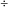 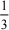 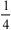 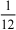 解法一：原式＝50   一 50   + 50  ＝50×3 ﹣ 50×4+50×12＝550．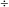 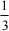 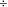 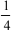 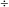 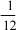 解法二：原式＝50  ( 一 + ) = 50   ＝50×6＝300．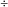 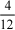 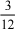 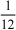 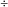 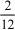 解法三：原式的倒数为 ( 一  + )  50 ＝( 一  + )   ＝   一   +   = 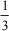 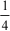 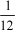 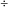 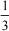 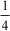 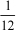 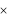 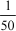 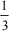 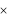 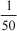 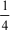 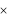 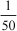 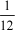 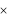 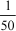 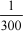 故原式＝300．( 1)上述得出的结果不同，肯定有错误的解法，你认为解法_______是错误的．在正确的解法中，你认为解 法______最简捷．(2)请你解答下列问题：计算： (一 )  (  一 + 一 ) ．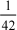 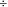 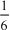 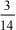 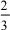 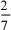 第一章  有理数  作业 16   1.4 有理数的除法法则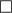 完成时间：30 分钟一、选择题 (每小题 5 分，共 25 分) 1(A)．下列等式成立的是 (    )A ．   3 =               B ．   5 = 2  5           C ．   2 =              D ．   7 =   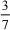 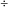 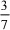 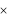 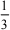 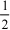 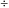 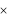 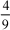 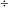 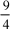 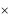 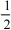 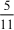 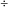 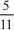 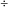 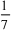 2(A)．如果  ÷2＝－2，那么  内的数应为(    )A．4               B．－4               C．－1              D．－ 3(A)．化简   的结果为(    )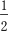 A．3              B．－3              C．－4            D．24 4(A)．若两个数的商为－1，则这两个数(    )A．绝对值一定相等                 B．一定互为倒数C．一定都是整数            D．可以是任意数，且这两个数互为相反数a     b     c     abc a     b     c     abc 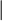 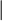 A．4                 B．0               C．－4             D．2二、填空题 (每小题 5 分，共 25 分)6(A)．计算：8÷ (－4)＝_____；(－3)÷ (－)＝____；0÷ (－99)＝____；(－) ÷ (－2)＝____；－2÷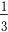 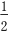 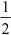 ×2＝____；7(A)．果长方形的长是 1 米，面积是平方米，那么它的宽是 ________米；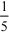 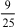 8(A)． 已知|x|＝3，  |y|＝  1 ，且 xy＜0，则  x 的值为______；5                          y9(A)．我们把 2÷2÷2 记作 2③ ， (－4)÷(－4)记作(－4)② ，则 9× (－3)④ ＝_____；10(B)．定义：a是不为 1 的有理数，我们把  1 1一 a  称为 a的差倒数。如：2 的差倒数是  1 1一2 = 一 1 ， 一 1的 差倒数是  1 一 一 1) =  .已知 a1  = 一  ， a2 是a1 的差倒数，a3 是 a2 的差倒数， a4 是 a3  的差倒数，……依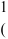 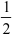 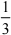 次类推，则 a2020  =                 .三、解答题 (共 50 分)11(A)．计算： (1) (＋48)÷ (－6)；     (2) (－  ) ÷ (－0.5)；      (3) (－3) ÷ (5)；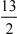 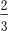 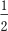 (4) (－24) ÷6； (5) (－) ÷ (－6)÷ (－)； (6) (－5)÷0.875＋7× (－1 )－12÷ (－  )；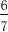 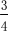 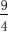 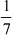 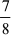 12(B)．  的值.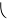 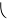 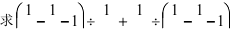 13(B)．作商比较大小的原理如下：若 a＞0，b＞0，且  ＞1，则 a＞b；若 a＜0，b＜0，且  ＞1，则 a ＜b.请比较 - 与 -  的大小.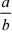 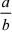 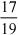 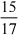 14(B)．定义一种新运算：a△b＝  1   (|-  2  | .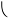 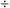 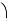 (1)求值：①(－1.2)△6；②[(－3)△4]△2； (2)若 abc≠0，且(a△b)△c＝a△(b△c)，求 a2的值.第一章  有理数  作业 17   1.4 有理数的乘除混合运算完成时间：30 分钟一、选择题 (每小题 5 分，共 25 分)－21           7      1      －6          －12    17           －63    9       3          －36  3.A．4 个    B．3 个    C．2 个      D．1 个 2(A)．计算(-1) 政 (-5) 根  -))| 的结果是 (    )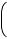 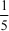 A． -                           B．               C．-1                D．1 3(A)．下列运算错误的是(    )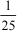 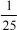 A． (－6)×＝－3            B． (－) × (－) ÷ (－)＝ (－) × (－2)× (－3)＝－4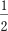 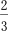 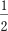 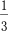 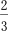 C． (－4)÷ (－)＝8          D．6÷ (－2)÷ (－3)＝ (－3)÷ (－3)＝1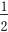 4(B)．若“！”是一种数学运算符号，且 1！＝1，2！＝2×1＝2，3！＝3×2×1＝6，4！＝4×3×2×1＝100！98！A.               B．99!            C．9900            D．2!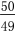 5(B)．若|a|＝2，  |b|＝  1，则 a÷b×1等于(    )2           bA． ±2            B． ±4               C． ±8             D．－4 或－2二、填空题 (每小题 5 分，共 20 分)(   3  )  (   4 )7(A)．若 a＝－ (－5)，b＝ |－16|，c＝－10，则(－a)×b÷c的值为_______．a＋b －cd－2    29(A)．若 ＞0，  ＜0，则     0.三、解答题 (共 55 分)10(A)．乘除混合运算： (1) 5÷ (－) × (－6)；        (2) (－7)× (－6)×0÷ (－42)；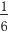 (3) (－12)÷ (－4)÷ (－1)；              (4) (－10) ÷×÷ (－2)；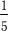 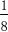 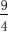 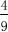 (5) (－5)÷ (－10)× (－2)；                        (6) (－81)÷2×÷ (－16)．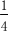 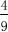 11(A)．加减乘除混合运算：(1) (－3)×4＋ (－24)÷6； (2) (－42)÷ (－7)－(－6)×4； (3) 22× (－5)－(－3)÷ (－)；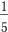 (4) (1＋) ÷ (－1)×； (5) －1＋6× (－) ÷ (－6)； (6) (－12)÷[(－20)－40÷ (－8)]；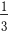 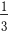 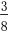 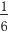 (7) (－13) ÷5－1÷5＋13×；      (8) [0－ (－3)]× (－6)－12÷[(－3)＋(－8)÷6]．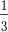 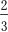 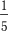 (9) 1   (  5.5 +   2.8)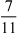 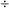 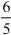 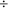 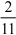 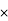 (10)   (一2.4) 一    一   (一4)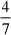 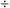 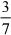 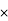 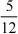 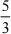 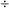 12(A)．某公司去年 1~3 月平均每月盈利 2.5 万元，4~6 月平均每月盈利－1 万元，7~10 月平均每月盈 利 4.5 万元，11~12 月平均每月盈利－1.5 万元，那么这家公司去年平均每月盈利多少万元？第一章  有理数  作业 18   1.5 有理数的乘方完成时间：30 分钟一、选择题 (每小题 5 分，共 25 分)1(A)．算式(－3)× (－3)× (－3) × (－3)可表示为(    )A．－34              B． (－3)4         C．－2×4       D．－2× (－4)2(A)．关于－74 的说法正确的是(    )A．底数是－7 B．表示 4 个－7 相乘 C．表示 4 个 7 相乘的相反数 D．表示 7 个－4 相乘 3(A)．下列计算错误的是(    )A． (－1)3 ＝－1     B．－4 ＝162          C． (－2)3 ＝－8     D． (－)2 ＝ 4(A)．下列各组数中，数值相等的是 (    )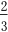 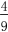 A ． ﹣ 23 和 ( ﹣ 2) 3    B ． ﹣ 22 和 ( ﹣ 2) 2                C ． ﹣ 23 和 ﹣ 32    D ． ﹣ 110 和 ( ﹣ 1) 10 5(A)．如果|a+2|+  (b ﹣ 1) 2＝0 ，那么代数式 (a+b) 2021 的值是 ( )A ．1                                    B ．  ﹣ 1                              C ． ± 1                          D ．2021二、填空题 (每小题 5 分，共 25 分)6(A)．计算： (－2)3 ＝____；－13 ＝____； (－1)2019 ＝____；－ (－2)2023 ＝____；7(A)． (1)已知 x2＝ (－3)2 ，则 x＝________； (2)已知(x＋2)2＋|y－3|＝0，则 ＝____． 8(A)． 已知 (a+3) 2+|b ﹣ 2|＝0 ，则 ab ＝      ．9(A)． (1)计算：23 × ()2 ＝____； (2)一个数的平方等于它本身，这个数是________．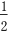 10(B)．观察下列算式并总结规律：31＝3，32＝9，33＝27，34＝81，35＝243，36＝729，37＝2187，38＝6561，…. 用你发现的规律写出 32019 的末尾数字是_______．三、解答题 (共 50 分) 11(A)．计算：(1) (－5)2 ;      (2)－(－ )3 ；      (3) (－10)4 ；      (4) (－1)3.     (5)－32 × (－3)2；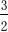 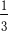 (6) (－2)5 × ()3 × (－1)99.  (7) －22 ×2－(－4)2 ÷2    (8)  (－0.125)2021 ×22020 ×42019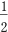 12(A)．观察与思考：(1)通过计算，比较下列各组中的两个数的大小： (填“＞”“＝”或“＜”)①12____21 ；②23____32 ；③34____43 ；④45____54 ；⑤56____65 ； …；(2) 从 第 (1) 题 的 结 果 经 过 归 纳 ，  可 能 猜 想  ＋  1  和 (n ＋ 1)n  的 大 小 关 系 是 ： ________________________________；(3)根据上面归纳猜想得到的一般结论，试比较 99100 和 10099 的大小．13(A)．计算：  -32 根 2 - - 1- 0.2 政 ))|根 (-3 )2 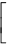 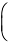 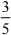 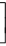 14(B)． 已知： ( x +1)2 与 ∣2+xy∣互为相反数,(1) 求 x ，y的值；(2) ①填空：  = -  - ))|| ，  (-9根10 = -  - ))||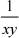 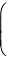 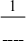 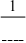 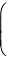 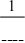 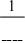 ②求 + ...... + + +  的值。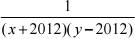 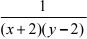 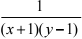 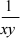 第一章  有理数  作业 19   1.5 有理数的混合运算完成时间：30 分钟一、选择题 (每小题 5 分，共 25 分)  1(A)．下列各数中，最小的数是(    )A． (－2+3)2            B．2× (－) ÷     C．－32 ÷ (－3)2          D． (－1)5 2(A)．下列计算中，结果最小的是(    )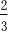 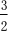 A．1 × (－1)2            B．1÷ (－1)3       C．－ (－1)－(－1)2            D．  |－1|＋ (－1)44(A)．设 a＝－2×42 ，b＝－ (2×4)2 ，c＝－ (2－4)2 ，则 a，b，c的大小关系为(    )A．a＜b＜c      B．b＜a＜c        C．c＜b＜a     D．b＜c＜a 5(A)．下列各式计算正确的是(    )A．－2 －2×6＝3 －10×6＝－60          B．－52 × (－)＝－1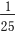 C．1÷×－(－1)2＝0             D． ()2 ÷ (1÷2)＝5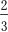 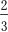 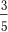 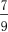 二、填空题 (每小题 5 分，共 10 分)6(A)． 已知 (1 ﹣ m ) 2+|n+2|＝0 ，则 m+n 的值等于       ．7(A)．若规定一种运算“※”：a※b＝a＋，如 5※2＝5＋52＝30，则 1※(2※3)＝____．三、解答题 (共 65 分)8(A)．计算： (1)－10＋8÷(－2)2－(－4)× (－3)；      (2)4× (－3)2－5× (－2)3＋6；(3)－14 －× [2－(－3)2]；                    (4)33 × (－)3－2÷ (－)3；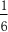 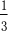 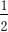 (5) (－2)3－3× (－2)2 ÷ (－)；                (6)－32 ÷3－ ×＋(－1)2 ÷ (－4)；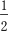 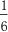 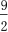 9(B)．观察下列三组数：第一组：1，4，9，16，25， …；第二组：0，－3，－8，－15，－24， …；第三组： ，－， ，－， ， ….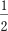 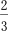 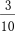 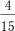 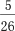 (1)第一组数是按什么规律排列的？第二组数与第一组数有什么关系？(2)按第三组数的排列规律，第 9，10 两个数各是多少？(3)取每组的第 100 个数，试计算这三个数的和．10(B)．某数学兴趣小组在求 + () 2  + ()3  + ()4  + ()5  + … + ()10  时，提出借助几何图形解决问题： 如图 1，在面积为 1 的正方形纸板上，依次贴上面积为 ,  ,  ,  , … , ()10 的小长方形纸片.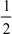 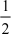 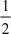 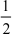 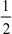 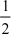 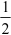 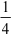 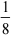 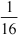 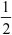 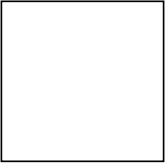 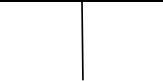 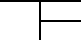 (1)已贴上的小长方形面积之和＋未贴部分面积＝           ；(2)计算：  + () 2  + ()3  + ()4  + ()5  + … + ()10  ＝                   ；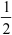 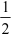 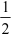 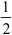 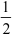 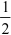 (3)由此，兴趣小组得到结论：  + () 2  + ()3  + ()4  + ()5  + … + ()n  ＝                   ；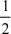 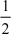 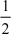 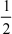 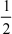 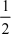 11(C)．阅读材料：求 1＋2＋22＋23＋24＋…＋22019 的值.解：设 S＝1＋2＋22＋23＋24＋…＋22019   ①，等式两边同时乘 2，得 2S＝2＋22＋23＋24＋…＋22019＋22020   ②，由②－①，得 2S－S＝22020 －1，所以 1＋2＋22＋23＋24＋…＋22019＝22020－1.请你仿照以上解法，计算：(1)1＋5＋52＋53＋54＋…＋5n；(2)1＋2×2＋3×22＋4×23＋…＋9×28＋10×29；第一章计算(1)× (－－) ÷；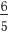 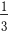 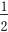 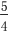 有理数  作业 20   1.5 有理数的混合运算专题完成时间：30 分钟(2)÷ (－2)－×－÷4；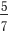 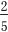 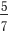 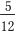 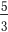 (3)3－ (－2)× (－1)－8÷ (－)2 × |－3＋1|；     (4)－110－(－) × [9－(－3)2]＋÷3；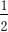 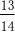 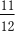 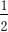 (5) (－1)4 － (1－0.5)×× [2－(－2)2]；         (6)－0.52 ＋－|－22－4|－ (－1)3 ×；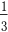 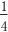 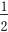 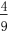 (7) (－3)2 × [－＋(－ )]－(－6) ÷4；2                        (8) (－2)2 × (－1)3－3× [－1－(－2)]；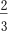 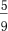 (9) (－2)3 ×2＋ (－)2 ÷ (－)3 ；                (10)－32 × (－)2＋(－＋) × (－24)；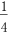 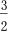 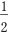 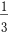 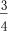 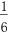 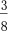 (11) (－32＋3)× [(－1)2012－(1－0.5)]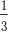 (12) 23  2   [4  (2)3 ](   + ) +  5 + 2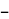 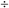 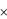 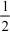 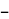 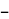 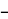 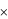 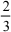 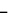 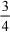 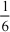 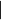 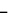 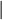 (13) 5÷[0.5－ (－1+ ) ] ×  ＋ (－2) 2 ÷5－ (  ＋  －  ) × (－12)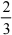 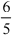 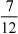 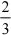 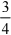 (14) －3 －22  × (－  )2－48÷ (－2)× (－  )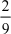 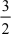 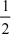 (15) －32 ÷(－2.4)－(－2)3 ×  －5× ÷4.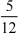 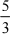 第一章  有理数  作业 21   1.5 科学记数法和近似数完成时间：40 分钟知识点一：用科学记数法表示数 (总分 50 分)1．风云二号是我国自行研制的第一代地球静止气象卫星，它在地球赤道上空距地面约 35800 公里的轨道上运行．将 35800 用科学记数法表示应为 (    )A ．0.358×105                  B ．35.8×103                       C ．3.58×105                    D ．3.58×1042．光速约为 300 000 千米/秒，将 300 000 用科学记数法表示为(    )A．3×104                         B．3×105             C．3×106                     D．30×1043．据民政部网站消息，截至 2014 年底，我国 60 岁以上老年人口已经达到 2.12 亿，其中 2.12 亿用科学 记数法表示为________________．4．用科学记数法写出下列各数：(1)3600 ;  (2)－100 000；   (3)－24 000 ;  (4)380 亿．知识点二：还原用科学记数法表示的数5．长江全长约 6.3×103 千米，那么这个用科学记数法表示的数据的原数应为(    )A．63 000 千米  B．6300 千米    C．630 000 千米  D．630 千米6．下列是科学记数法表示的数，把原数填在横线上．(1)3.618 × 103 ＝_______ ；  (2)2.16 × 105 ＝_________ ；  (3)－8 × 104 ＝_________ ；  (4) －7.123 × 102＝．7．把 0.22×105 改成科学记数法的形式，正确的是(    )A．2.2×103                  B．2.2×104            C．2.2×105                  D．2.2×1068．2015 年 7 月，第四十五届“世界超级计算机 500 强排行榜”榜单发布，我国国防科技大学研制的“天 河二号”以每秒 3386×1013 次的浮点运算速度第五次蝉联冠军，若将 3386×1013 用科学记数法表示成a×10n的形式，则 n的值是____．9．比较大小： (在横线上填“＞”或“＜”)10．532×1010____1.001×1011 ；－8.67×109____－1.05×1010.11．科学研究发现，每公顷的森林可吸收二氧化碳 1.5 吨，我国人工林累计面积达 48 000 000 公顷，可 吸收二氧化碳_________吨． (用科学记数法表示)12．下列用科学记数法写出的数，原来分别是什么数？ 3.5×106 ，1.20×105 ，－9.3×104 ，－2.34×108.13．计算： (结果用科学记数法表示)(1) (1×102) × (2×104)＝____________； (2) (2×104) × (3×107)＝____________；(3) (3×107) × (4×104)＝____________； (4) (4×105) × (5×1010)＝____________．知识点一：准确数与近似数 (总分 50 分)                                                          1．给出下列数据：①第一中学有 68 个教学班；②我国约有 13 亿人口；③食堂购进 30 kg土豆；④小明 期中考试数学成绩为 87 分；⑤小亮身高 1.53 m．其中有准确数的是______，有近似数的是_______． (填 序号)知识点二：近似数与精确度                                                           2．下列各对近似数中，精确度一样的是(    )                                         A．0.21 与 0.210    B．0.30 与 0.03    C．2 百万与 200 万       D．1.3×103 与 1300  3．下列说法不正确的是(    )                                                       A．近似数 0.015 精确到千分位   B．近似数 3000 精确到个位                           C．2.4 万精确到万位           D．3.14×105 精确到千位                              4．把 40975 四舍五入，使其精确到千位，那么所得的近似数是(    )                    A．4.10×104            B．4.1×104       C．4.10×103          D．4.09×104                                           5．按括号内的要求，用四舍五入法对下列各数取近似数：                               (1)2.715≈                ； (精确到百分位)                                         (2)0.1395≈                ； (精确到 0.001)                                        (3)123 410 000≈                ； (精确到万位)                                    (4)3.01×105 ≈                ． (精确到百位)                                       6．用四舍五入法对 0.06045 取近似值，错误的是 (    )                                A ．0. 1  (精确到 0. 1)                B ．0.06  (精确到百分位)                         C ．0.061  (精确到千分位)           D ．0.0605  (精确到 0.0001)                       7．由四舍五入得到的近似数是 35，下列数中不可能的是(    )                         A．34.51    B．34.49    C．34.99    D．35.01                                      8．近似数 3.50 的准确值 a的取值范围是(    )                                        A．3.40≤a≤3.60    B．3.495≤a＜3.505     C．3.49≤a≤3.605   D．3.500≤a＜3.60 9．下列由四舍五入法得到的近似数各精确到哪一位？                                   (1)478； (2)0.032； (3)5.80 亿； (4)4.0×105.10．用四舍五入法，按括号中的要求对下列各数取近似数．(1)2.009≈                ； (精确到 0.01)；(2)46 850 000≈                ； (精确到万位)；(3)4.762×107 ≈                ； (精确到百万位)；(4)13 亿≈                ； (精确到十万位)．11．把一个四位数 x先四舍五入到十位，所得的数为y，再四舍五入到百位，所得的数为z，再四舍五入 到千位，所得的数恰好是 3×103.(1)数 x的最大值和最小值分别是多少？(2)将 x的最大值和最小值的差用科学记数法表示出来．第二章 整式  作业 1   2.1.1 整式 (1)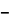 完成时间 30 分钟一、选择题 (每小题 5 分，共 20 分)1、 (A)在下列式子   ，-4x ，   abc ，π ，       ，0.81 ，    ，0 中 ，单项式共有 ( 3                 5                     2                   y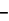 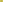 ) [来源:学科网]A ．5 个           B ．6 个               C ．7 个                D ．8 个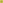 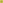 2 ．(A)下列说法正确的是 (    )3 ．(A)如果单项式﹣ xymzn 和 5x4yn 都是 5 次单项式，那么 m 、n 的值分别是 (    )A ．m＝2 ，n＝3           B ．m＝3 ，n＝2             C．m＝4 ，n＝1          D ．m＝3 ，n＝14 ．(B)关于单项式 3.8  104 . xy2 ，下列说法正确的是 (     )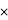 A 、系数是 3.8 ，次数是 2                                          B 、系数是 3.8  104 ，次数是 3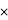 C 、系数是 3.8  104 ，次数是 2                              D 、系数是 3.8 ，次数 7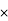 二、填空题 (小题 5 分，共 25 分)5 ．(A)﹣ axmy2 是关于 x、y 的一个单项式，且系数是 4 ，次数是 5 ，a ＝       m ＝       ．6、 (A)若 x2yn－1 是五次单项式，则 n=_______．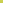 7 、(B)指出下列单项式的系数和次数。(1) y 9 的系数是____ ，次数是    ；(2) 单项式 几R2  的系数是_____  ，次数是____；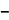 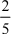 8 、(C)观察下列单项式x2 ，  ﹣ x3 ，x4 ，  ﹣ x5 ，x6 它们是按一定规律排列的，那么这列式子的第 n 个单项式是：                      ．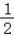 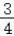 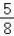 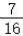 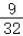 三、解答题 (共 55 分)10、 (A) (15 分) 单项式  a 2 b m 与   x 3 y 4 是次数相同的单项式，求 m 的值。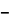 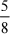 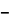 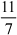 11、 (B) (15 分) 已知  8x m y 2 是一个六次单项式，求  2m + 10 的值。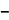 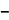 12、 (C) (25 分) 观察下列单项式：﹣ x ，3x2 ，  ﹣ 5x3 ，7x4 ， … ，  ﹣ 37x19 ，39x20 ， …，请写出第 n 个单项式．为了解决这个问题，我们不妨从系数和次数两个方面入手进行探索，从中发现、归纳并猜想结论．(1) 这组单项式的系数的符号和绝对值的规律各是什么？(2) 这组单项式的次数的规律是什么？(3) 根据上面的归纳，你可以猜想出第 n 个单项式是什么吗？(4) 请你根据猜想，写出第 2021 个、第 2022 个单项式．第二章  整式  作业 2   2.1.2 整式 (2)完成时间 30 分钟一、选择题 (每小题 5 分，共 20 分)1 、(A)下列式子：中，整式的个数是 (    )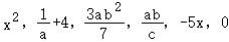 A ．6                               B ．5                                 C ．4                              D ．32、 (A)多项式 x2 ﹣ 2x ﹣ 1 的各项分别是 (    )A ．x2 ，2x ，1               B ．x2 ， ﹣ 2x ，1             C． ﹣ x2 ，2x ， ﹣ 1      D ．x2 ， ﹣ 2x ， ﹣ 13、 (B)多项式 x2+3x ﹣ 2 中，下列说法错误的是 (    )4 ．(C)已知关于 x 的多项式 3x4 ﹣ (m+5) x3+  (n ﹣ 1) x2 ﹣ 5x+3 不含 x3 和 x2 ，则 (    )A ．m ＝ ﹣ 5 ，n ＝ ﹣ 1   B ．m＝5 ，n＝1             C．m ＝ ﹣ 5 ，n＝1      D ．m＝5 ，n ＝ ﹣ 1二、填空题 (每小题 5 分，共 25 分)5 、(A)把下列各式填在相应的大括号里x  7 ，  x ， 4ab ，  ， 5   ， y ，  ， x +  ，  +  ， x 2  +  + 1 ， 8a3 x ，  1。 单项式集合                                            }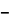 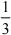 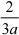 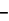 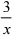 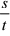 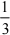 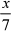 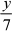 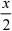 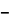 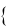 多项式集合                                            }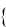 整式集合                                              }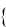 6 、(A)多项式 2－  xy 2  －4 x3 y 是    次     项式，它的项数为       ，次数是      ．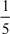 7 、(B)把多项式﹣ x2y+2xy2+y3+x3 按 x 的降幂排列可写成                    ．8、 (B)三个连续的奇数中，最小的一个是 2n 3 ,那么最大的一个是          。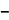 9、 (B)若多项式 2x2  + 3x + 7 的值为 10，则多项式 6x2  + 9x  7 的值为           。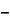 三、解答题 (10+10+15+20,共 55 分)10、 (A)当x =  , y =  1时，求多项式xy 2  + 8x2   2 的值。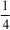 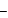 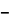 11、 (B)当多项式 ﹣ 5x2 ﹣ (2m ﹣ 1) x2+  (2 ﹣ 3n) x ﹣ 1 不含二次项和一次项时，求 m 、n 的值．12、 (B)多项式 7x m  + kx 2  - (3n + 1)x + 5 是关于 x 的三次三项式，并且一次项系数为-7，求 m + n - k 的 值。13、 (B)魔术师为大家表演魔术．他请观众想一个数，然后将这个数按以下步骤操作：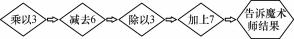 魔术师立刻说出观众想的那个数．(1)如果小明想的数是－1，那么他告诉魔术师的结果应该是________；(2)如果小聪想了一个数并告诉魔术师结果为 93，那么魔术师立刻说出小聪想的那个数是________；(3)观众又进行了几次尝试，魔术师都能立刻说出他们想的那个数，请你说出其中的奥妙．第二章  整式  作业 3   2.2.1 合并同类项完成时间 30 分钟一、选择题 (每小题 5 分，共 20 分)1、 (A)下列判断中正确的个数为 (     )① 3a 2 与 3b 2 是同类项；② 58 与85 是同类项；③   与   是同类项；④  x 3 y 4 与  0.7x4y 3 是同类项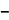 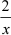 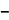 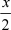 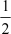 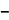 A ．1 个 B ．2 个 C ．3 个 D ．4 个2、 (B)下列运算正确的是 (    )A ．3a+2b＝5ab        B ．a+a＝a2        C．2ab ﹣ ab＝2       D ．a2b ﹣ 3ba2 ＝ ﹣ 2a2b3、 (B)多项式合并同类项后不含xy 项，则 k 的值是 (    )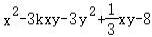 A ．              B ．               C ．              D ．0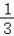 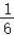 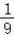 4 、  (B)已 知 a 是绝对值等 于它本 身 的最 小 正整 数 ，  b 是最大 的 负整数 ， 则 多 项 式a2  + 3a2b + 3ab2   2a2b + 2ab2   的值为 (    )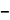 A 、5                                     B 、  3                          C 、7                                     D 、  1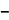 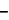 二、填空题 (每小题 5 分，共 15 分)5 、(A)若单项式 4x2 y m  与- y 3 x n 是同类项，则 m + n 的值是         。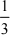 6、 (A)若  4x a y + x 2 y b   =  3x2 y ，则 a + b =     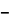 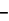 7 、(B) 已知小明的年龄是m 岁，爸爸的年龄比小明年龄的 3 倍少 5 岁，妈妈的年龄比小明 年龄的 2 倍多 8 岁，则小明爸爸和妈妈的年龄和是         。三、解答题 (每小题 10 分，共 65 分)11、 (A) (10 分) 合并下列各式中的同类项。(1) 6xy ﹣ 10x2 ﹣5yx+7x2+5x                       (2) 3x ﹣ 8x ﹣ 9x(3) 5a2+2ab ﹣ 4a2 ﹣ 4ab                             (4) 2x ﹣ 7y ﹣ 5x+ 11y ﹣ 112、(A)(10 分)若 x 2 y a +3 与 0.4x1by 4 是同类项，求 5a2 b 2  +  ab  2a2 b 2    ab  3a2 b 2 的值。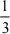 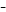 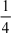 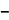 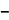 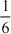 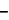 13、 (B) ( 15 分) 已知 a + 1 + (2a  b)2   = 0 ，求 3ab  15b 2  + 5a2   6ab + 15a2   2b 2 的 值。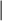 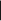 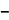 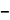 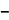 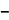 14、(B)(15 分)已知当x = 2 ，y =  2 时，mx3 + ny + 8 = 2010 ，求当 x = 4 ，y =   时， 式子 24ny3  3mx  5016 的值。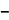 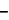 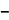 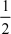 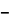 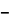 15(C) (15 分) 已知多项式 2x2  + ax  y + 6  2bx2  + 3x cy  1 的值是定值，求 a + b+ c 的 值。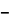 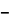 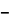 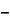 第二章  整式  作业 4   2.2.2 去括号(2)完成时间 30 分钟一、选择题 (每小题 5 分，共 20 分)1 、(A) 下列运算正确的是 (       )A ．-2  (3x- 1) =-6x- 1                            B ．-2  (3x- 1) =-6x+1C ．-2  (3x- 1) =-6x+2                           D ．-2  (3x- 1) =-6x-2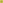 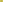 2 、(A) 式子 3a2   b2 与 a2  + b2 的差是 (      )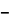 A 、 2a2                                 B 、2a2   2b2                     C、 4a2                    D 、 4a2   2b2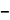 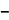 3 、(B) 已知多项式 ax5+bx3+cx ，若当 x=1 时该多项式的值为 2 ，则当 x=-1 时该多项式的值 为 (    )A ．-2                         B ．2                        C ．1                         D ．无法确定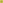 4 、(B) 减去  3m 等于 5m2   3m  5 的式子是 (      )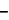 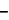 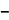 A 、5(m2   1)               B 、5m2   6m  5           C、5(m2  + 1)           D 、 (5m2  + 6m  5) 1、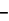 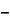 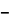 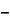 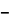 二、填空题 (每小题 5 分，共 15 分)5 、(A) 化简：(1) (a+b) ﹣ (c+d) ＝             ；(2) (a ﹣ b) ﹣ (c ﹣ d) ＝             ；(3) (a+b) ﹣ ( ﹣ c+d) ＝             ；(4) ﹣ [a ﹣ (b ﹣ c ) ] ＝             ．6 、(B) 已知： a  c = 2, b  c = 3, 则a + b  2c = _______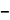 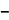 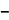 7 、(B) 如果( a ＋b)2＋|2b－1|＝0，则 a b－[2 a b－3( a b－1)]＝__________.三、解答题 (共 65 分)8 、(A) (10 分) 计算：①  3x2 y + 2x2 y + 3xy2   2xy2 ；              ② 5(a + b)  4(3a  2b) + 3(2a  3b) ；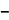 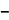 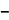 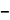 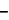 9 、(A) (20 分) 化简求值① (4x3   x 2  + 5) + (5x2   x 3   4), 其中x = 2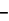 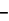 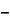 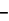 ②已知 a+b＝ ﹣ 7 ，ab＝10 ，求代数式 (3ab+6a+4b) ﹣ (2a ﹣ 2ab) 的值．10、(B) (10 分)已知多项式 2x2＋my－12 与多项式 nx2－3y＋6 的差中不含有 x，y，求 m＋n ＋mn 的值．11 、(B) (15 分) 做大小不同的两个长方体纸盒，尺寸如下(单位：cm)：(1) 做这两个纸盒共用材料多少平方厘米？(2) 做大纸盒比做小纸盒多用材料多少平方厘米？12、(C) (10 分) 定义一种新运算，观察下列式子： 1☆4＝1×3+4×2＝11；3☆ ( ﹣ 1) ＝3×3+  ( ﹣ 1) ×2＝7；5☆4＝5×3+4×2＝23；4☆ ( ﹣ 2) ＝4×3+  ( ﹣ 2) ×2＝8；…若 a 、b 符合上面式子的规律．(1) a ☆b＝           (用含 a 、b 的代数式表示)；(2) 已知 a ☆b＝2 ，求 (a ﹣ 2b) ☆ (3a+6b) 的值．第二章  整式  作业 5   2.2.3 整式的加减(3)完成时间 30 分钟一、选择题 (每小题 5 分，共 25 分)2 、(A) 化简 a － [－2 a － ( a －b)] 等于 (    )A ．－2 a               B ．2 a                   C．4 a －b              D ．2 a －2b3 、(B) 已知： a 一 b = 3 ， c + d = 2 ，则 (a + c) 一 (b 一 d) 的值是 (     )A ．- 1                                   B ．1                                    C．-5                         D ．54、(B) 下列各式中，正确的是(     )A 、－1.2 a 2b＋1 5 b  a = 0 ;           B 、7x＋2x＝9x2 ;C、 a －3(－b＋c)＝ a －3b－3c;      D 、5m＋2n－7＝5m－ (－2n＋7)5、(B) 若 x＝3 a ，y＝3x ，则 x－y＋ a 等于(     )A 、 a                        B 、10 a               C、－5 a                 D 、－ a二、填空题 (每小题 5 分，共 20 分)6 、(A) 在括号内填上适当的项：(1) ( a －b＋c)(   a ＋b－c) ＝ [ a － (     )] [ a ＋ (     )](2) 1＋2xy－x2－y2＝1－ (                       )7 、(A) 已知 2a ＋2b ＝－2 ，则 4 a ＋4b－1 的值为          .8、(B) 化简 (x3－1＋x2 ) － (x2－1) 的结果是_________．9、(B) 已知 A＝4x2＋2x ，B＝2x2－3，C＝－2x＋4，则 A－B＋C＝_________．三、解答题 (共 55 分)10 、(A) (10 分) 化简：(1) (a－3b) － (b－2a)      (2) –3(－3xy＋2z)＋5(－2xy－5x)11 、(A) (10 分) 已知 a b＝10，a+b＝7，求 (3ab+6a+4b) - (2a-2ab) 的值。12、(A) (10 分) 先化简下式，再求值：3y2 －x2＋(2x－y) － (x2＋3y2 )    ,其中 x＝1、y＝－2.13 、(B) (10 分) 小刚在计算一个多项式 A 减去多项式2b2   3b  5 的差时，因一时疏忽忘了 对两个多项式用括号括起来，因此减式后面两项没有变号，结果得到的差是b2  + 3b  1 ．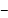 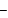 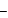 (1)求这个多项式 A．(2)求出这两个多项式运算的正确结果；(3)当 b=-1 时，求 (2) 中结果的值．14 、(C) (15 分) 如图，在数轴上点A ，B ，C 表述的数分别为-2 、1 、6 ，点 A 与点 B 之间的距离表示为 AB ，点 B 与点 C 之间的距离表示为 BC，点 A 与点 C 之间的距离表示为 AC．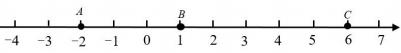 (1) 请直接写出AB 、BC、AC 的长度                                         ；(2) 若点 D 从 A 点出发，以每秒 1 个单位长度的速度向左运动，点 E 从 B 点出发以每秒 2 个单位长度的速度向右运动，点 F 从 C 点出发以每秒 5 个单位速度向右运动．设点 D 、E、 F 同时出发，运动时间为 t 秒．t 秒后，D 表示的数为______，E 表示的数为______，F 表示的数为______ ．(用含 t 的式子表示)(3) 试探索： EF  DE 的值是否随着时间t 的变化而变化？请说明理由．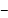 第二章  整式  作业 6   2.2.3 整式的加减(4)完成时间 30 分钟一、选择题 (每小题 5 分，共 25 分)1 、(A) 下列各组的 2 个项为同类项的是 (     )A 、  x2y 与 xy2                            B 、0.5 a 2b 与 0.5 a 2c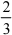 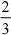 C、3 a b 与 3 a bc                  D 、24 与－242、(A) 下列各式中，正确的是 (  )A 、 3a + b = 3ab                             B 、 23x + 4 = 27xC、 一 2(x 一 4) = 一2x + 4                 D 、 2 一 3x = 一(3x 一 2)3、(B)当x = 2 时，代数式 px3 + qx + 1的值等于 2022，那么当 x = 一2 时，代数式 px3 + qx + 1 的值为 (   )A 、2020        B 、－2020         C、2021        D 、－20214、(B) 有理数 m ，n 在数轴上的位置如图 1 所示，则化简 │ n  │-  │ m-n  │ 的结果是 (     )A ．m                         B ．2n-m                C ．-m                D ．m-2n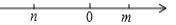 5、  (B)设 A=x2  一 3x 一 2 ，B=2x2  一 3x 一 1 ，x 取任意有理数，则 A 与 B 的大小关系为(   )A 、 A  B               B 、 A = B                 C、 A  B               D 、无法比较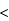 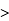 二、填空：(每小题 5 分，共 25 分)6、(A)  (        )－(2 a 2＋3 a －1)＝ － a 2 － a ＋5 ;7、(A) (x2 －x＋6)＋(          )＝3x2＋18、(B) 已知 x －xy＝20，xy－y＝12，则 x－y＝_______，－2xy＋x＋y＝__________.9、(B) 一个三位数的百位数字为 a ，十位数字比百位数字大 3，个位数字比十位数字的 2 倍少 1，这个三位数为(要求化简)_____________.10、(B) 甲、乙两人同时从 A 、B 两地相向而行， 甲步行的速度为 a 千米/时，乙骑车的速 度是甲的 2 倍还多 1 千米，若两人出发后 6 小时相遇，则 A、B 两地的相距___________ 千米。三、解答题11 、(A) (10 分) 先化简，再求值：12(a2b 一  ab2 ) ＋5(ab2－a2 b)－4( a2b + 3) ，其中 a ＝  ， b＝5.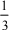 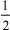 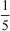 12. (A) (10 分) 已知一个三角形的第一条边长为(a+2b) 厘米，第二条边比第一条边短 (b-2) 厘米，第三条[边比第二条边短 3 厘米．(1) 请用式子表示该三角形的周长．(2) 当 a=2 ，b=3 时，求此三角形的周长．13、(B) (15 分) 有这样一道题“计算：(2m4-4m3 n-2m2 n2 ) -  (m4-2m2 n2 ) +  (-m4+4m3 n-n3 ) 的值，其中 m =  ，n=-1. ”小强不小心把 m = 错抄成了 m = 一  ，但他的计算结果却也 是正确的，你能说出这是为什么吗？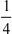 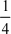 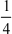 14、(C)  (15 分) 观察下列两个等式： 2 一  = 2   + 1 ， 5 一  = 5   + 1 ，给出定义 如下：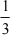 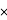 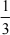 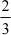 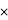 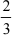 我们称使等式 a 一 b = ab +1成立的一对有理数 a ，b 为“共生有理数对”，记为( ，  )，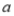 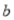 如：数对 ( 2 ，    )，( 5 ，    )，都是“共生有理数对”．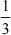 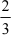 (1) 判断数对 ( 一 2 ，   1 )，(3，    ) 是不是“共生有理数对”，写出过程；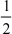 (2) 已知 (a ，b) 是“共生有理数对”，求 3a 一 [5a 一 2(3ab 一 3) 一 2b]一 4ab 的值。第三章《一元一次方程》  作业 1 等式的性质完成时间：30 分钟一、选择题 (每题 4 分，共 20 分)1 、  (A) 若 a = b  ，  下 列 式 子 中 ：   ① a 一 2 = b 一 2       ②  a = b    ③ 一  a = 一 b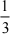 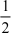 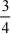 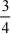 ④ 5a 一 1 = 5b 一 1 正确的个数是 (     )A.1                    B.2                       C.3                      D.42 、 (A)若 a = b 则下列 等式不正确的是 (     )A. a + 0.3 = b +       B. 一  = 一       C.  =       D. a 一 b = 0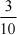 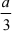 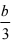 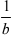 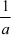 3 、(A) 下列变形中，正确的是 (     )A 、由3x 一 5 = 2x, 得5x = 5                                B 、由一 3x = 2, 得x = 一 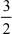 C 、由2(x 一 1) = 4, 得x 一 1 = 2                            D 、由  = 0, 得y = 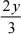 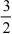 4 、 (B)如果 ma = mb ，那么在下列等式中，不一定成立的是 (    )A. ma + 1 = mb +1         B. ma 一 3 = mb 一 3        C.一  ma = 一 mb             D. a = b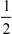 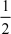 5 、 (A)利用等式的性质解方程 x ＝  ,正确的是  (            )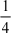 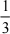 A ．  x ＝    B ．  x ＝   C ．  x ＝   D ．  x ＝ 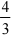 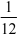 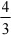 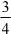 二、填空题 (每题 4 分，共 20 分)6 、  (A)如 果 2x 一 1 = 3x + 2 ， 那 么 2x 一 3x = 2 + 1 ， 这 是根 据 等 式 的 性质 1 ：     ___	．7、(A)若 x = (x 一 2) ，则3x = 2(x 一 2) ，这是根据等式的性质 2：___                    ______    ．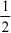 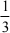 8 、(A) 方程 一3 x ＝  的解是    _________    ．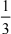 9 、(A) 利用等式的性质解方程：－2x＋13＝12第一步：在等式的两边同时减     ，得：                 .整理，得              .第二步：在等式的两边同时      ，得：                 . 即：x ＝     。              10 、(B) 利用等式的性质解方程： 1 +  x =  ，其解为              .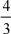 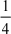 三、解答题11、(A12 分) 利用等式的性质解下列方程(1) x 一 5 = 6                                 (2) 0.3x = 45                            (3) 1 一  x = 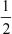 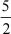 12 、(B10 分) 若关于 x 的方程 3x＋2a＝12 和方程 2x－4＝12 的解相同，求 a 的值.2     4= 30 时，求x 的值.x     314 、 ( B14 分 ) 某 种 商品 的 市 场 需 求 量 D( 千 件 )与 单 价 p( 元 / 件 )服 从 需 求 关 系 :D + p 一  = 0  则：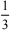 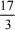 (1)当单价为 4 元时,求市场需求量；(2)问如何定价，市场的需求量为 2000 件？15 、 (C14 分)根据题意，设未知数，列方程，解应用题.(1) 某商品的进价为 30 元/件，售价定为 60 元/件时，一天可售出 80 件.市场调查发现： 单价每下降 1 元，则每天就多售出2 件.问：降价多少元，一天的销量为 100 件？(2) 某工程，由甲单独完成需要 3 天，由乙单独完成需要 5 天.甲乙先合作一天，然后由乙 单独做.问：几天后，该工程还剩下未做？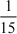 第三章《一元一次方程》作业 2  合并同类项与移项完成时间：30 分钟一、选择题 (每题 4 分，共 16 分)1 、 (A)下列方程的变形中，正确的是 (  )A 、由 2x 一 3x = 3 得： x = 3 ；                    B 、由 x 一 2x + 3x = 3 得： 2x = 3 ；C、由x 一  1  x +  1 x = 5 得：1 x = 5 ；             D、由 x 一 (|  1  x 一  1 x)| = 5 得：1 x = 5 ；3 、 (A)下列方程的变形：①由 x 一 6 = 7 得到 x = 7 一 6 ；②由 x = 一3得到 x = 一  ；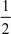 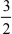 ③由 x + 5 = 3 得到 x = 3 一 5 ；④由 5x+ 1 = 4x 一 3 得到 5x 一 4x = 一3 一 1 。其中变形正确的 个数为 (    )A.1 个       B.2 个      C.3 个     D.4 个4 、(B) 已知8x 一 7 与 6 一 2x 的值互为相反数，那么 x 的值等于 (     )A ． 一         B. 一        C.      D. 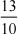 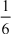 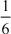 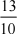 二、填空题 (每题 4 分，共 24 分)5 、(A) 填空：⑴若 2x = 12 一 5x ，则 2x ＋ (         )  ＝12； ⑵若 + 2 = x ，则 x 一 (         ) ＝2；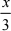 6 、(A) 若式子 一4 一 x 与 2x 一 10 的值相等，那么 x =        .7 、(B) 某人把 360 cm长的铁丝分成两段，分别做成两个正方形，已知两个正方形的边长 之比为 4 ﹕ 5 ，则这两个正方形的边长是                    .8 、(B) 解方程 x + 1 = x 时，第一步：移项，得：                       ；第二步：合 并同类项，得：                     ；第三步：              ，得：                   ；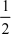 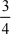 9 、(B) 某商品降价 20%后售价为 12 元，则该商品的原售价为         元.10 、 ( B ) 如 果 关 于 x  的 一 元 一 次 方 程 ax + b = 0(a 才 0) 的 解 是 正 数 ，  则 a 、 b 满足：                 .三、解答题12 、(A12 分) 已知关于 x 的方程+ y = yx 2y .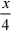 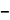 (1) 若 x = 4 是方程的解，求y；(2) 若 y =  ，求方程的解.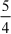 13 、(B16 分) 有一列数，按一定规律排列成 1 ，－4 ，16 ，－64 ，256 ，－1024…其中某三 个相邻数的和是 3328 ，求这三个数.14 、(B20 分) 设未知数，列一元一次方程，解应用题( 1)某乡改种玉米为种优质杂粮后，今年农民人均收入比去年提高 20% 。今年人均收入比 去年的 1.5 倍少 1200 元。这个乡去年农民人均收入是多少元？(2) 星光服装厂接到生产某种型号的学生服的订单，已知每 3 米长布料可做上衣 2 件或裤子3 条，一件上衣和一条裤子为一套，计划用750 米长这种布料生产学生服，应分别用多少布 料生产上衣和裤子才能恰好配套？总共能生产多少套？第三章《一元一次方程》作业 3 去括号与去分母完成时间：40 分钟一、选择题 (每题 5 分，共 25 分)1 、(A) 化简 (x－1) － (1－x ) ＋ (x＋1) 的结果等于 (    ) A 、3x－3            B 、x－1                 C、3x－1              D 、x－32 、(A) 解方程：4  (x－1) ＝x  ＋2  (x ＋  ) ，步骤如下：(1) 去括号，得 4x－1 ＝x  ＋2x ＋1      (2) 移项，得 4x－x－2x＝1＋1        (3) 合并，得 x＝2    经检验知x＝2 不是原方程 的解，证明解题的三个步骤中有错，其中做错的是 (    )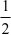 A 、(1)      B 、(2)     C、(3)      D 、(1) (2) (3) 都错了3 、(B) 已知关于 x 的方程 一 1 一 5(1 一 x) = 9 与 2 一  3a一3 x = 1 有共同解，则 a 的值为 (   ) A 、       B 、2          C、1            D 、0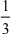 4 、(B) 解下列方程中，去分母正确的是 (   )A 、由 x 一  x  1 = 得： x 一 2(x 一 1) = 3x + 3 ；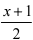 2x 一 1    x + 3C、由 x 一 x =   x 得： 15x 一 5 + 5x = 6 + 3x ；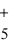 3x + 2     5x + 1          x 一 14            3                25 、(C) 某车间有 58 名工人，每人每天平均能生产螺栓 13 个或螺母 17 个.设有 x 名工人生 产螺栓，其他工人生产螺母，每天生产的螺栓和螺母数量按 1 ：2 配套，则可列方程 (   )A 、13x＝17(58－x)                 B 、17x＝13(58－x)C、2×17x＝13(58－x)              D 、2×13x＝17(58－x)二、填空题 (每题 5 分，共 25 分)6 、(A) 方程 3x－1－ (2x－1) ＝4 的解是              .7 、(A) 在解方程：  一  x 1 = 1 时，去分母之后得到的是                      .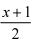 8 、(A) 一轮船在甲、乙两码头之间航行，顺水航行需要 4 小时，逆水航行需要 5 小时，水 流的速度为 2 千米/时，则甲、乙两码头之间的距离为                .9 、(B) 当 x ＝_______时， 3x+ 1 与  2x3一 1 互为相反数.10 、(C) 某市按以下方法收取每月水费：若每月用户用水不超过 20m3 ，每立方米水价按 1.8 元收费；若超过 20  m3 ，则超过部分每立方米按 2.5 元收费.如果某用户居民在某月所交水 费的平均水价为 2 元/ m3 ，那么该用户这个月共用了      m3 的水.三、解答题11、(12 分 A) 解方程：(1)     + 1 = x 一                                  (2)        一         = 1 3                      6                                               4           612、(B12 分)已知关于 x 的方程 2x+ 3 =  a 与方程 = 3x+  的解相同，求 a2    的值.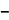 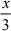 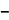 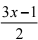 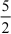 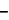 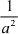 13 、(B12 分) 小马虎解关于 x 的方程      =           1 .去分母时，方程右边的－1 忘记乘 2           3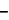 6 ，因而求得的解为 x = 2 ，试求 a 的值，并正确解方程.14、(C14 分) 有一些相同的房间需要粉刷，一天 3 名师傅去粉刷 8 个房间，结果其中有 40m2 墙面未来得及刷；同样的时间内 5 名徒弟粉刷了 9 个房间的墙面。每名师傅比徒弟一天多刷 30m2 的墙面。(1) 求每个房间需要粉刷的墙面面积；(2) 张老板现有 36 个这样的房间需要粉刷，若请 1 名师傅带 2 名徒弟去，需要几天完成？第三章《一元一次方程》作业 4 实际应用与一元一次方程完成时间：40 分钟一、选择题 (每题 5 分,共 25 分)1 、(A) 在日历上,用一个正方形任意圈出 3×3 个数,那么这九个数的和可能是(        )A.80                  B.98                         C. 108                      D.206.2 、(B) 一批校服按八折出售，每件为 x 元，则这批校服每件的原价为 (     )A.    80%χ元     B.  元    C.    20%χ元      D.  元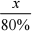 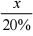 3 、(B) 某商场统计今年第一季度的销售额时发现：二月份比一月份增加了 10%，三月份比二月份减少了 10%，则三月份的销售额与一月份的销售额相比 (     )A 、增加了     B 、减少了       C、不增不减       D 、无法确定4 、(B) 某商品的进价是 400 元，标价为 600 元，打折销售时的利润率为 5% ，则此商品是 按 (   ) 折销售的？A 、6                    B 、7                         C 、 8                         D 、95 、(C) 某商店销售售价均为 120 元的甲乙两种商品，其中甲盈利了25%.在本次交易中，商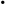 家赚了9 元.现给出两个论断：①甲乙两商品成本价之和为 231 元；②销售乙商品，亏了11 .1%. 下列说法正确的是 (   )A 、只有①是正确的   B 、只有②是正确的    C、①②均正确    D 、①②均不正确二、填空题 (每题 5 分,共 25 分)6 、(A) 一种商品进价为 50 元，为赚取 20%的利润，该商品的售价为________元．7 、(A) 某产品的成本价为 800 元，出厂价为 1000 元，则该产品的利润率为      .8 、(A) 某商品的进价为 300 元，现打 9 折销售，仍可获利 50%.则该商品的标价为_____元.9 、(B) 莆田万达广场把一双皮鞋标价为 165 元，若降价九折售出，仍可获利 10% ，则皮鞋 的进价为_______元.10 、(C) 某商店在某一时间以每件 135 元的价格卖出两件衣服，其中一件盈利 25% ，另一 件亏损 25%.则在这次交易中，该商店      (填“赚”或“亏”) 了     元.三、解答题11、(12 分 A) 某种品牌的电脑进价为 5000 元，按物价局定价的 9 折销售时获利 760 元，求 此电脑的定价为多少元？12 、(12 分 A) 有一个商店把某件商品按进价加 20％作为定价，可是总卖不出去；后来老板 按定价减价 20％以 96 元出售，很快就卖掉了，试分析在这次买卖中，商店老板的盈亏情况.13 、(14 分 B) 小明一家三口在假期期间去北方旅游，当地有甲、乙两家旅行社，其定价都 一样，但对家庭旅游都有优惠，甲旅行社表示大人不打折，小孩打六折；乙旅行社表示一家 三口全部打八折，经核算，乙旅行社要便宜 240 元， 问定价为多少元？14、(14 分 B) 甲、乙两件服装的成本共 500 元，商店老板为获取利润，决定将甲服装按 50% 的利润定价乙服装按 40%的利润定价．在实际出售时，应顾客要求，两件服装均按 9 折出 售，这样商店共获利 157 元，求甲、乙两件服装的成本各是多少元？第三章《一元一次方程》作业 5 实际应用与一元一次方程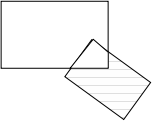 完成时间：45 分钟一、选择题 (每题 5 分，共 15 分)1 、(A) 一张试卷只有 25 道选择题，做对一道得 4 分，不做或做错一题倒扣 1 分，某学生做了全部试题，共得 70 分，他做对了的题数是〔   〕A 、17            B 、18            C、19            D 、202 、(B) 甲志愿者计划用若干个工作日完成社区的某项工作，从第三个工作日起，乙志愿者 加盟此项工作，且甲、乙两人工效相同，结果提前 3 天完成任务，则甲志愿者计划完成此项 工作的天数是 (   )A ．8                    B.7                     C．6                    D ．53、(C) 在 400 米跑道上有两人练中长路，甲每分钟跑 320 米，乙每分钟跑 280 米.下列说法：①若同时同地同向起跑，10 分钟后两人首次相遇；②若同时同地同向起跑，30 分钟后两人 第二次相遇； ③若同时同地反向起跑，40 秒后两人首次相遇； ④若同时同地反向起跑，1分钟20 秒后两人第二次相遇；其中正确的个数是 (    )A 、 1                  B 、2                   C 、3                  D 、4二、填空题 (每题 5 分，共 20 分)4 、(A) 某学校七年级 8 个班进行足球友谊赛，采用胜一场得 3 分，平一场得 1 分，负一场 得 0 分的记分制。某班与其他 7 个队各赛 1 场后， 以不败的战绩积 17 分，那么该班共胜了 场比赛.5 、(B) 国际篮球协会规定球员分数统计规则：比赛中一球员投篮，三分线内投进一个球得 两分 (称为两分球)；三分线外投进一个球得三分 (称为三分球)；球员在场上除了正常投篮 得分外，若球员遭到对方球员犯规，则可以有罚球的机会，罚球罚进一个球得一分 (罚球次 数不算投篮次数) .美国 NBA 一代巨星科比在 2006 年对战猛龙的比赛中，罚球 20 罚中 18. 正常投篮 46 投 28 中.本场比赛科比的总得分为 81 分，那么科比投中      个两分球和个三分球。6 、(B) 甲、乙两人分别从相距 140 千米的 A ，B 两地同时出发， 甲的速度:40 千米/小时， 乙的速度:20 千米/小时：(1) 若相向而行，经过         小时两人相距 20 千米；(2) 若同向而行， 甲追赶乙，经过        小时两人相距 20 千米.7 、(B) 如图所示，两个长方形重叠部分的面积相当于大长方形面63积的六分之一，相当于小长方形面积的四分之一，阴影部分的面积为 224cm2 ，则重叠部分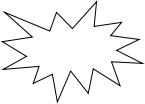 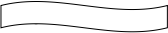 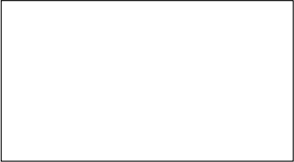 面积为        .三、解答题8 、(15分 A) 某企业对应聘人员进行英语考试，试题由50 道选择题组成，评分标准规定： 每道题的答案选对得 3 分，不选得 0 分，选错倒扣 1 分。已知某人有 5 道题未作，得了 103 分，问：这个人选错了几道题？9 、(15 分 A) 两站相距 275 千米，慢车以每小时行驶 50 千米的速度从甲站开往乙站，1 小 时后，快车以每小时 75 千米的速度从乙站开往甲站，那么慢车开出几小时后与快车相 遇？10 、(20 分 B) 某学校七年级共有 6 个班级，欲举行篮球友谊赛，以积分形式记总成绩.赛后 由于统计员疏忽，积分榜部分信息沾上墨水，导致有些信息不全，具体如右图所示：根据表中信息，回答下列问题：( 1)  5 班比 4 班多胜     场，4 班比 5 班多负     场，5 班比 4 班积分多了    分.说明：胜一场积分比负一场多积      分.聪明的你一定能求出胜一场和负一场各积几分.(2)求 1 班、2 班、3 班的胜场数和负场数.(3)问：6 班的负场积分能否是胜场积分的一半？请说明理由.(4)你能否求出6 班胜场数、负场数和积分吗？11、  (15分 C) 一次远足活动中，一部分人步行，另一部分乘一辆汽车，两部分人同地出发 	(汽车与步行者的路线一样) 。汽车速度 65 千米/小时，人的步行速度是 5 千米/小时，步 行者比汽车提前 2 小时 (出发时时钟显示 9 ：00 整) 出发，这辆汽车到达目的地后，再回头 接步行这部分人。出发地到目的地的距离是 65 千米。问：步行者与汽车将相遇几次？相遇 时的时间分别是几点？  (汽车掉头的时间忽略不计) ？第三章《一元一次方程》作业 6 实际应用与一元一次方程完成时间：45 分钟一、选择题 (每题 5 分，共 10 分)1 、(A) 一项工程甲单独做要 40 天完成，乙单独做需要 50 天完成，甲先单独做 4 天，然后 甲乙两人合作 x 完成这项工程，则可以列的方程是 (    )A．  +  = 1                     B．  +  = 1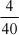 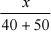 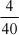 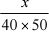 C．  +  = 1                            D．  +  +  = 1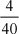 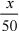 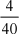 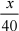 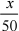 2 、(B) 某商场卖出两个进价不同的手机，都卖了 1200 元，其中一个盈利 50%，另一个亏本 20%，在这次买卖中，这家商场 (    )A.不赔不赚         B.赔 100 元              C.赚 100 元          D.赚 360 元二、填空题 (每题 5 分，共 15 分)3 、(B) 在筹备第 16 届亚运会期间，广州市政府为了改善交通状况，决定修筑一条高速路， 由两个工程队修筑，如果甲队单独修要 25 天完工，乙队单独修要 10 天完工；两个工程队合 修 4 天能完成全部工程的      .4 、(A)一件工作，甲队单独做 15 天完成，乙队单独完成需要 10 天完成，若两队合作，则需 要____               天完成.5 、 (B)今年某校积极组织捐款支援灾区，某班 55 名同学共捐款 500 元，捐款情况如下表：表中有两处看不清楚，试分析确定表中数据分别为                   .三、解答题6 、(10 分 A) 某长江大桥路面沥青铺设工程计划由两个工程队完成，如果甲队单独铺设要15 天完工，乙队单独铺设要 10 天完工；两个工程队合作铺设,多少天可以完成这项任务的  ？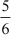 7 、   (15分 A) 育才中学需要添置某种教学仪器, 方案 1 : 到商家购买, 每件需要 8 元 ; 方 案 2 : 学校自己制作, 每件 4 元, 另外需要制作工具的月租费 120 元, 设需要仪器 x 件.(1)试用含 x 的代数式表示出两种方案所需的费用;(2)当所需仪器为多少件时, 两种方案所需费用一样多?8、(10 分 A) 一项工作甲工程队单独施工需要 30 天才能完成，乙队单独需要 20 天才能完成。 现在由甲队单独工作 5 天之后，剩下的工作再由两队合作完成，问他们需要合作多少天？9 、(20 分B) 某通讯公司推出了移动电话的两种计费方式 (详情见下表)．设一个月内使用移动电话主叫的时间为 t 分 (t 为正整数) .主叫超时费为超过部分的收费标 准.请根据表中提供的信息回答下列问题：( Ⅰ ) 用含有 t 的式子填写下表：( Ⅱ ) 当 t 为何值时，两种计费方式的费用相等？(Ⅲ) 根据主叫时间，你认为选用哪种计费方式省钱 (直接写出结果即可)．10 、(20 分 B) 莆田市游洋镇素有“中国竹乡”之称．某企业已在游洋收购毛竹 52.5 吨．根据 市场信息，将毛竹直接销售，每吨可获利 100 元；如果对毛竹进行粗加工，每天可加工 8 吨，每吨可获利 1000 元；如果进行精加工，每天可加 0.5 吨，每吨可获利 5000 元．由于受 条件限制，在同一天中只能采用一种方式加工，并且必须在一个月 (30 天) 内将这批毛竹 全部销售．为此研究了二种方案：方案一：将毛竹全部粗加工后销售，则可获利    _________     元．方案二：30 天时间都进行精加工，未来得及加工的毛竹，在市场上直接销售，则可获利 元．问：是否存在第三种方案，将部分毛竹精加工，其余毛竹粗加工，并且恰好在 30 天内完成？ 若存在，求销售后所获利润；若不存在，请说明理由．第四章《几何图形初步》作业 1  几何图形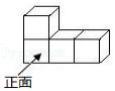 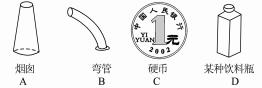 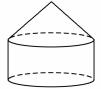 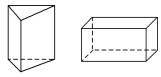 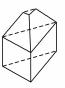 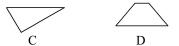 完成时间：30 分钟一、选择题1 ．(A)下列几何图形是立体图形的是(                  )A ．长方形    B ．正方形    C ．长方体   D ．三角形2 ．(A)下面几何体是圆柱的是(                    )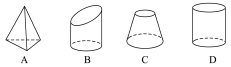 3 ．(A)下列各组图形中都是平面图形的是(                )A ．三角形、圆、球、圆锥              B ．点、线段、棱锥、棱柱C ．角、三角形、正方形、圆            D ．点、角、线段、长方体4 ．(A)如图所示的两个几何体中存在的平面图形中没有(                    )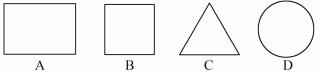 5 ．(A)下面物体中，最接近圆柱的是(                    )6 ．(A)在下图中，和另外三个立体图形不同类的是(                  )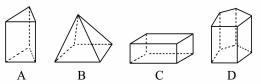 7．(A)不透明袋子中装有一个几何体模型，两位同学摸该模型并描述它的特征．甲 同学：它有 4 个面是三角形；乙同学：它有 8 条棱．该模型的形状对应的立体图 形可能是(          )A ．三棱柱    B ．四棱柱   C ．三棱锥    D ．四棱锥                     8(A)如图几何体的下部是一个三棱柱，下列各多边形与这个几何体的各面(包括底 面)形状不相符的是(                       )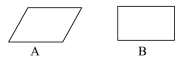 9(A)．如图是一座粮仓，它可以看作是由几何体_____和______组成的．10．(A)观察图中的表格，回答下列问题：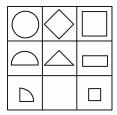 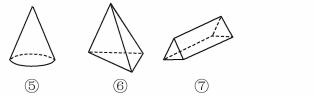 ( 1)表格中有哪些平面图形？(2)你可以发现什么样的变化规律？(3)图中有一处遗漏的图形，请你补充．11．(A)将图中的几何体分类，并说明理由．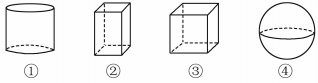 11.  (B)如图是长方体的平面展开图，每个面都标注有字母．请回答下列问题：(1) 该长方体中，哪些面是相对的？(2) 如果 C 在左面，D 在上面，则其他各个面应在什么位置？(3) 如果该长方体中，相对的两个面上的字母表示的数互为相反数，且 A＝2 ，B＝0 ，C＝ ﹣ 1 ，求 D ，E，F 的值．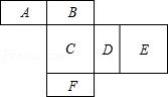 12．(C)新年晚会，是我们最欢乐的时候．会场上，悬挂着五彩缤纷的小装饰，其中有各种 各样的立体图形．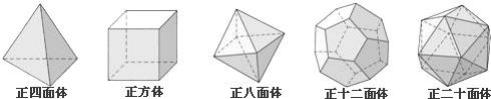 (1) 数一下每一个多面体具有的顶点数 (V)、棱数 (E) 和面数 (F)，并且把结果记入 表中(2) 观察表中数据，猜想多面体的顶点数 (V)、棱数 (E) 和面数 (F) 之间的关系． 	(3)伟大的数学家欧拉(Euler1707 ﹣ 1783)证明了这一令人惊叹的关系式，即欧拉公式．若 已知一个多面体的顶点数 V＝196，棱的条数 E＝294．请你用欧拉公式求这个多面体的面 数．第四章《几何图形初步》作业 2   直线、射线、线段 、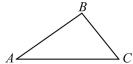 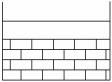 完成时间：40 分钟一、选择题1 ．(A)下列语句中准确规范的是 (    )A ．直线 a ，b 相交于一点 m                B ．反向延长直线 ABC ．反向延长射线 AO  (O 是端点)     D ．延长线段 AB 到 C，使 BC＝AB2 ．(A)如图所示，下列说法正确的是(        )A ．点 P 在直线 AB 的延长线上    B ．点 P 在射线 AB 的延长线上C．点 P 在线段 AB 的延长线上    D ．点 P 在线段 BA 的延长线上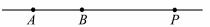 3 ．(A)如图，若 AC＝BD ，则 AB 与 CD 的大小关系 (    )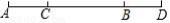 A ．AB＞CD                  B ．AB＜CD                    C ．AB＝CD                 D ．不能确定4 ．(B)如图，线段 AB＝12 ，延长 AB 到 C，使 BC＝AB ，若 D 为 AC 的中点，则 BD 的长 是 (    )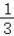 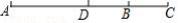 A ．4                               B ．5                                 C ．6                               D ．75.(B)已知线段 AB＝ 10 ，点 P 在线段 AB 上，且 PA＝4BP ，M 是 AB 的中点，则 PM 的长为二、填空题6 ．(A)如图，建筑工人在砌墙时，为了使砌的墙是直的，经常在两个墙脚的位置分别插一根 木桩，然后拉一条直的细线绳作参照线．这样做的依据是：               ．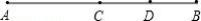 7．(A)如图，C 点在线段 AB 外，则 AC____AB＋BC，BC____AB＋AC，AB____AC＋BC(填“＞” 或“＜”) ，其中的数学道理是________________________．8 ．(B)如图，A 、B 、C、D 是直线上的顺次四点，M、N 分别是 AB 、CD 的中点，且 MN＝ 6cm ，BC＝4cm ，则 AD＝        ．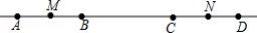 9．(B)如图，AD＝4.8 厘米，点 C 是线段AB 的中点，点D 是线段 CB 的中点，则AB＝        厘 米．10．(C)已知 C 为线段AB 上的一点，AB＝18 cm，AC＝AB，M 为AB 的中点，则MC=                  ．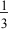 三、简答题11．(A)如图，已知线段 a ，b ，c ，用圆规和直尺画线段，使它等于 a-b+2c.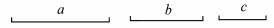 12．(A)如图， 已知线段 AB＝ 12cm ，点 N 在 AB 上，NB＝2cm ，M 是 AB 的中点，求线段 MN 的长．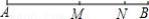 14．(C)已知A，B ，C 三点在同一条直线上，若线段 AB＝20 cm ，线段 BC＝8 cm， M，N 分别是线段 AB ，BC 的中点．( 1)求线段 MN 的长；(2)根据(1)中的计算过程和结果，设 AB＝a，BC＝b ，且 a＞b ，其他条件都不变， 你能猜出 MN 的长度吗？(直接写出结果)第四章《几何图形初步》作业 3  角的比较与运算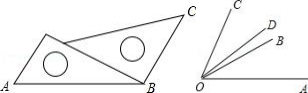 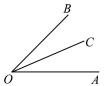 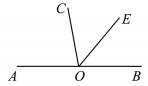 完成时间：30 分钟一、选择题1．(A)下列说法：①两条射线组成的图形叫做角；②有公共端点的两条射线组成的图形叫做 角；③一条射线绕着它的端点旋转叫做角；④一条射线绕着它的端点旋转而形成的图形叫做 角．其中正确的有(        )A ．1 个      B ．2 个      C．3 个      D ．4 个2 ．(A)把一副三角板按如图所示那样拼在一起，那么∠ABC 的度数是 (    )A ．150°           B ．135°            C ．120°           D ．105°3 ．(A)如图，若∠AOB＞∠COD ，则∠AOD 与∠BOC 的大小关系是 (    )A ． ∠AOD＝∠BOC   B ． ∠AOD＜∠BOC     C ． ∠AOD＞∠BOC   D ．不能确定4 ．(A)如图，下列表示角的方法中错误的是(               )A ． ∠1 与∠AOB 表示同一个角  B ． ∠AOC 也可以用∠O 来表示C．图中共有三个角： ∠AOB ， ∠AOC， ∠BOC      D ． ∠β表示的是∠BOC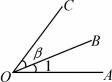 第 2 题图                     第 3 题图              第 4 题图        第 5 题图5 ．(B)如图，下列选项中不能确定 OC 平分∠AOB 的是(        )A ． ∠AOC＝ ∠BOC            B ． ∠AOC＝∠AOB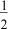 C． ∠AOB＝2∠BOC          D ． ∠AOC＋∠BOC＝∠AOB二、填空题6 ．(A)如图所示，已知 O 是直线 AB 上一点， ∠1＝40° ，OD 平分∠BOC，则∠2 的度数是 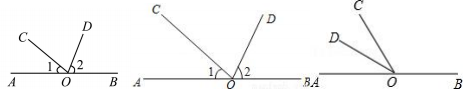 第 6 题图            第 7 题图             第 8 题图                 第 9 题图7．(A)如图，已知 O 是直线AB 上一点，∠1＝40°，OD 平分∠BOC，则∠2 的度数是    70°  ．8 ．(A)如图，点 A 、O 、B 共线，且∠AOC＝50° ，OD 平分∠AOC，则∠BOD＝     度．9 ．(B)如图，A ，O ，B 在一条直线上， ∠AOC＝∠BOC＋30° ，OE 平分∠BOC，则∠BOE ＝______度．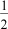 10．(B)计算：( 1)38°55′＋62°47′＝_______________ ；    (2)50°－15°32′＝________________；(3)42°37′×2＝______________ ；    (4) 133°19′36″÷6＝_________________．三、简答题11．(A)如图，已知∠AOB＝90° ， ∠EOF＝60° ，OE 平分∠AOB ，OF 平分∠BOC，求∠COB 和∠AOC 的度数．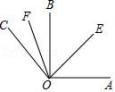 12．(A)如图，已知∠AOC： ∠BOC＝1：4 ，OD 平分∠AOB ，且∠COD＝36° ，求∠AOB 的 度数．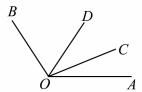 13．(B)如图，∠AOD＝120° ，∠2＝2∠1＝60° ，求：(1)∠DOC 的度数；    (2)∠BOD 的度数．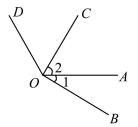 14．(B)如左图甲所示，将一副三角尺的直角顶点重合在点 O 处．(1) ①∠AOD 和∠BOC 相等吗？说明理由．   ②∠AOC 和∠BOD 在数量上有何关系？ 说明理由．(2) 若将等腰的三角尺绕点 O 旋转到如左图乙的位置．①∠AOD 和∠BOC 相等吗？说明理由．   ②∠AOC 和∠BOD 的以上关系还成立吗？说明理由．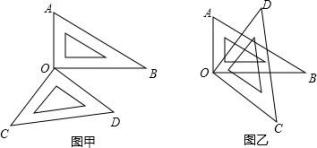 第四章《几何图形初步》作业 4   余角和补角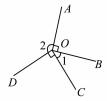 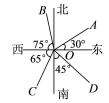 完成时间：40 分钟一、选择题1 ．(A)已知∠α＝35° ，那么∠α 的余角等于(        )A ．35°            B ．55°            C．65°            D ．145°2 ．(A)如图， ∠AOB＝ ∠COD＝90° ，则∠1 与∠2 的关系是(        )A ．互余  B ．互补  C．相等  D ．无法确定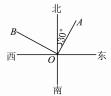 3 ．(A)如图，OA 是北偏东 30°方向的一条射线，若∠AOB＝90° ，则 OB 的方位角是(        )A ．北偏西 30°    B ．北偏西 60° C．东偏北 30°    D ．东偏北 60°4 ．(A)如图，下列说法中错误的是(        )A ．OA 方向是北偏东 60°    B ．OB 方向是北偏西 15°    C ．OC 方向是南偏西 65°    D ．OD 方向是东南方向5 ．(A)一个角的补角是这个角的余角的 4 倍，那么这个角的大小是(        )A ．60°            B ．75°            C．90°            D ．45°二、填空题6.  (A)若∠1＝ ∠2 ，且∠1 与∠2 互余，则∠1＝ ∠2＝_______.7 ．(A)若∠α 的余角等于 40° ，则∠α 的补角等于          .8 ．(A)若∠1＋∠2＝90° ， ∠1＋∠3＝90° ，则∠2 与∠3 的关系为         9 ．(A)已知∠1＋ ∠2 ＝180° ， ∠3＋ ∠4 ＝ 180° ，且∠1 ＝ ∠3 ，则 ∠2____ ∠4 ，其数学依 据             ．10. (B)已知∠α 是锐角， ∠α 与∠β互补， ∠α 与∠γ互余，则∠β－∠γ＝_______度．三、简答题11.(A)如果一个锐角的补角比这个角的余角的 2 倍还 多 40° ，那么这个角的余角是多少度？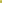 12.(B)如图，已知∠ABP 与∠CBP 互余，∠CBD＝32°，BP 平分∠ABD．求∠ABP 的度数．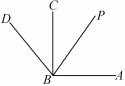 13．(B)如图，O 为直线 AB 上一点， ∠COE＝90° ，OF 平分∠AOE.( 1)若∠COF＝40° ，求∠BOE 的度数；(2)若∠COF＝α ，求∠BOE 的度数；(3)猜想∠BOE 与∠COF 之间有怎样的数量关系，并说明理由．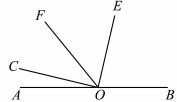 14．(C)已知点 O 为直线 AB 上的一点， ∠BOC＝ ∠DOE＝90°．( 1)如图 1 ，当射线 OC，射线 OD 在直线 AB 的两侧时，请回答下列问题并说明 理由．①∠COD 和∠BOE 相等吗？②∠BOD 和∠COE 有什么关系？(2)如图 2 ，当射线 OC，射线 OD 在直线 AB 的同侧时，请直接回答：①∠COD 和∠BOE 相等吗？②第(1)题中的∠BOD 和∠COE 的关系还成立吗？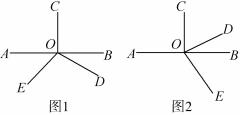 星期一二三四五六日增减－5＋6－3＋8－4＋9－15星期一二三四五六日增减产量+5-2-4+13- 10+16-9长宽高小纸盒a2b1.5c大纸盒2.5 a4b3c13 、(B10 分) 已知 a、b、c、d 为有理数，现规定一种新运算：acbd= ad 一 bc ，那么当捐款 (元)581012人数6■■7月使用费/元主叫限定时间/分主叫超时费/  (元/分)被叫方式一581500.2免费方式二883500. 16免费t≤150150＜t＜350＝350t＞350方式一计费/元58	_________    108	_________    方式二计费/元888888	_________    多面体顶点数 (V)面数 (F)棱数 (E)正四面体446正方体正八面体正十二面体正二十面体12203013．(B)如图，已知线段 AB 和 CD 的公共部分为 BD ，且 BD＝AB＝ 的中点 E、F 之间距离是 20 ，求 AB 、CD 的长．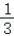 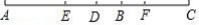 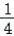 CD ，线段 AB 、CD